SPECYFIKACJAISTOTNYCH WARUNKÓW  ZAMÓWIENIAw postępowaniu zamówienia sektorowego o wartości zamówienia nie przekraczającej kwoty określonej w przepisach wydanych na podstawie art. 11 ust. 8 ustawy z dnia 29 stycznia 2004 r. „Prawo zamówień publicznych” (Dz. U. z 2017 r. poz. 1579 )w trybiePRZETARGU NIEOGRANICZONEGOna roboty  budowlane: zadania"Budowa 6558 mb kanalizacji sanitarnej w miejscowościach: Teofile, Wincentówek, Michałów, Leoncin, gm. Leoncin”.realizowanego w ramach umowy o dofinansowanie nr POIS.02.03.00-00-0255/16-00, projektu współfinansowanego z Funduszu Spójności w ramach działania 2.3 Gospodarka wodno-ściekowa w aglomeracjach, oś priorytetowa II Ochrona środowiska, w tym adaptacja do zmian klimatu Programu Operacyjnego Infrastruktura i Środowisko 2014 – 2020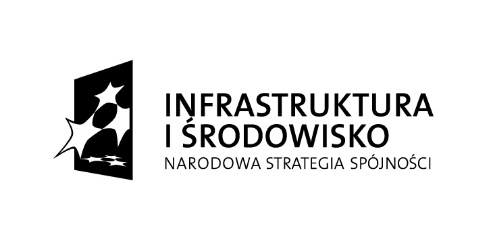 							Leoncin, dnia  24 października 2017 r.INSTRUKCJA DLA WYKONAWCÓW (IDW)Dane Zamawiającego:Nazwa Zamawiającego:	Gmina LeoncinAdres Zamawiającego	ul. Partyzantów 3, 05-155 LeoncinMiejscowość:			LeoncinNIP:				531-16-66-399REGON:			013270471tel./ fax.:			(22) 785-65-82/85, 785-66-00Strona internetowa:		www.leoncin.pl. Godziny urzędowania:	godziny pracy: poniedziałek: 9:00 - 17:00od wtorku  do piątku: 8:00 - 16:00Znak sprawy:			KZPA.271.P.N.7.2017Rozdział 1. Tryb udzielenia zamówienia publicznego oraz miejsca, w których 	zostało zamieszczone ogłoszenie o zamówieniuPostępowanie prowadzone jest w trybie przetargu nieograniczonego zgodnie z Zarządzenie Nr 47/2017 Wójta Gminy Leoncin z dnia 12 lipca 2017 r. w sprawie przyjęcia „Regulaminu udzielania zamówień sektorowych w Urzędzie Gminy Leoncin” bez konieczności stosowania przepisów ustawy z dnia 29 stycznia 2004 r Prawo zamówień publicznych. Regulaminu udzielania zamówień sektorowych w Urzędzie Gminy Leoncin ” stanowi załącznik nr 10 do SIWZ.Miejsce publikacji ogłoszenia o przetargu:Biuletyn Zamówień Publicznych,	strona internetowa Zamawiającego – www.leoncin.pl,tablica ogłoszeń w miejscu publicznie dostępnym w siedzibie Zamawiającego.Zamawiający, przed wszczęciem postępowania o udzielenie zamówienia nie poinformował Wykonawców o planach i oczekiwaniach dotyczących zamówienia oraz nie przeprowadził dialogu technicznego.Rodzaj zamówienia: roboty budowlane.Rozdział 2. Opis przedmiotu zamówienia I. Opis przedmiotu zamówienia.    Przedmiotem zamówienia jest:"Budowa 6558 mb kanalizacji sanitarnej w miejscowościach:  Teofile, Wincentówek, Michałów, Leoncin, gm. Leoncin”.II. Szczegółowy opis przedmiotu zamówienia.II. 1 Opis ogólny dla zadania.Celem jest uporządkowanie gospodarki wodno-ściekowej  dla miejscowości Teofile, Wincentówek, Michałów i Leoncin. Budowa kanalizacji sanitarnej - poprawi warunki sanitarno-bytowe z perspektywą przyłączenia działek sąsiednich.Teren objęty inwestycją jest zróżnicowany pod względem wysokościowym, co zdecydowało o zastosowaniu grawitacyjno-tłocznego systemu odprowadzania ścieków. Sieci zostały tak zaprojektowane, by z budynków (posesji) ścieki sanitarne były odprowadzane do kolektorów sanitarnych ułożonych wzdłuż dróg gminnych, a następnie do gminnej oczyszczalni ścieków w miejscowości Michałów. Do przewodu tłocznego zostaną wpięte istniejące przewody ciśnieniowe zgodnie planem sytuacyjnym.Inwestycja dotyczy ścieków o charakterze bytowym (socjalno-komunalnym); nie dotyczy gospodarki wodami opadowymi i ściekami przemysłowymi.Zaprojektowane średnice kolektora sanitarnego zapewniają odpowiedni przepływ dla istniejących budynków i zapewnią możliwość przyjęcia ścieków w przyszłości od nowych mieszkańców. Zadanie w zakresie sieci kanalizacyjne grawitacyjnej i ciśnieniowej obejmuje tzw. działki aglomeracyjne podzielone:- na zlewnie P 1, P2, P3, P4, P5, P-7, P8, P9;- droga Kościelna, Plac R. Kobendzy;- sieć ciśnieniowa od modernizowanej przepompowni P10;- przyłącza kanalizacyjne.II.2. DOKUMENTY ODNIESIENIAProjekt budowlany pn. „Budowa kanalizacji sanitarnej sieci sanitarnej i sieci wodociągowej w miejscowościach: Teofile, Wincentówek, Michałów, Leoncin gm. Leoncin” Branża Sanitarna. Projektant mgr inż. Anna Mikulska, w którym znajdują się między innymi informacje o działkach na których będą prowadzone roboty.Decyzja o Pozwoleniu na budowę Decyzja 28/2016 z dnia 29.01.2016. AB.6740.13.2016.przedmiary robót.II.3. USTALENIA OGÓLNERozpoczęcie robót na warunkach określonych w Pozwoleniu na Budowę - decyzja 28/2016 z dnia 29.01.2016. AB.6740.13.2016.Obowiązuje zgłoszenie zamiaru rozpoczęcia robót, w tym na poszczególnych odcinkach do Użytkownika, którym jest Samorządowy Zakład Budżetowy Leoncin z siedzibą w Leoncinie. Zamawiający zwraca uwagę na możliwość występowania uzbrojenia podziemnego, które może być nie ujawnione na istniejących mapach. Ryzyko z tym związane należy do Wykonawcy i przyjętej przez niego technologii wykonywania robót. Zespół geodezyjny wykonawcy jest odpowiedzialny za aktualizację map oraz sporządzenia dokumentacji powykonawczej wraz ze zgłoszeniem do właściwego ośrodka.Wykonawca opracuje i przedstawi do akceptacji przez Zamawiającego:Plan BIOZOgłoszenie zgodnie z obowiązującym przepisamiTablice informacyjną i pamiątkową  zgodnie z wytycznymi POIiŚPlan Zapewnienia Jakości (PZJ)II.4.	OPIS ROBÓTuzyskanie uzgodnień projektów tymczasowej organizacji ruchu i umieszczenie komunikatów  w lokalnych mediach o utrudnieniach w ruchu,wdrożenie projektów tymczasowej organizacji ruchu,roboty ziemne wykonywane zarówno ręcznie jak i mechanicznie; wykopy liniowe o szerokości 0,80 – 2,5 m; głębokość wykopów do 3,0 m,do zasypek należy przewidzieć kruszywa dowożone; ocena przydatności do zasypek gruntów z wykopu należy do ryzyka wykonawcy,umacnianie ścian wykopów wypraskami lub inną uzgodnioną projektowo technologią,ewentualne odwodnienie wykopów, np. zestawami igłofiltrów; w zależności od pory roku stan wód gruntowych podlega dużym zmianom; Wykonawca na swój koszt i ryzyko przyjmie oszacowanie łącznie z możliwością odprowadzenia wód i kosztów z tym związanych; do obowiązków Wykonawcy będzie należało uzgodnienie i uzyskanie zezwolenia na zrzut wody z odwodnienia, a także przyjęcie skutecznej metody odwodnienia,roboty rozbiórkowe dróg wraz z wcześniejszym zatwierdzeniem tymczasowej organizacji ruchu,roboty odtworzeniowe jak wyżej,kanalizacja grawitacyjna – rury kanalizacyjne PCV kielichowe o średnicy 160 i 200 mm, studzienki kanalizacyjne z gotowych elementów z tworzyw sztucznych o średnicy 425 mm, studnie rewizyjne z gotowych elementów o średnicy kręgów 1000 mm i 1200 mm.kanalizacja ciśnieniowa – rurociągi PE średnicy 90 mm, zgrzewane wraz z wydrukiem.jak wyżej, lecz średnicy 125 mm wraz z wydrukiem,przewierty maszyną do wierceń poziomych o długości do 20 m rurami o średnicy nominalnej 365/10,9 mm, rury ochronne PEHD 100 RC; SDR 17; PN 10, DN 250O/14,8,kształtki żeliwne ciśnieniowe, kołnierzowe o średnicy 125 mm– Trójnik 125/80 – T1,kształtki ciśnieniowe kielichowe i  kołnierzowe z obudową na rurociągach z PCW i PE o średnicy nominalnej zasuwy 80 mm, oznakowanie trasy rurociągu taśmą ostrzegawczą z wkładką metalową,próby szczelności, ciśnieniowe,modernizacja istniejących przepompowni,zakup i montaż kompletnych przepompowni z układem zasilająco-sterującym oraz płytą fundamentową,kompleksowa obsługa geodezyjna,monitoring kamerą TV,wykonanie niezbędnych ogrodzeń z bramą i furtką, wjazdów, nawierzchni z kostki brukowej na terenie przepompowni, opracowanie, uzgodnienie i wdrożenie projektów tymczasowej organizacji ruchu wraz z zajęciem pasa drogowego,Wykonawca na swój koszt i ryzyko wykona niezbędne tymczasowe przyłącza energetyczne zasilania placu budowy wraz z uzyskaniem warunków technicznych ich wykonania we właściwym Zakładzie Energetycznym oraz zawarciem umów o pobór energii elektrycznej; ilość przyłączy i ich lokalizację określa Wykonawca zgodnie z przyjętą przez siebie organizacją robót.II.5.PROCEDURYWykonawca jest zobowiązany do uzyskania akceptacji na zabudowę wszelkich materiałów. Akceptacja będzie udzielana w formie zatwierdzania WNIOSKÓW MATERIAŁOWYCH. Do wniosku Wykonawca załączy wszelkie dokumenty potwierdzające dopuszczenie do wbudowania, a w przypadkach wątpliwych zgodę Projektanta.Obowiązują wymagania wynikające z Warunków Technicznych wydanych przez Samorządowy Zakład Budżetowy Leoncin SZB-5024-2-3/DS/16 z dnia 28.01.2016.II.6. Poza zakresem prac określonych wyżej Wykonawca zobowiązany jest ująć w cenie ofert następujące warunki i czynności: dokonanie rozruchu urządzeń, w szczególności przepompowni,zamawiający wymaga aby gwarancja na urządzenia dostarczone w ramach wykonywanego zadania była przekazane w momencie rozruchu,Do obowiązków Wykonawcy należy również:sporządzenie dokumentacji geodezyjnej powykonawczej, w tym szkicu geodezyjnego powykonawczego obrazującego zakres wykonanych prac;uzyskanie zgody na zajęcie znajdujących się na placu budowy lub okalających plac budowy pasów drogowych lub ich części dla potrzeb prowadzenia robót i zaplecza, poniesienie wszelkich kosztów z tym związanych oraz naprawa ewentualnych szkód. Wykonawca zobowiązany jest do prowadzenia robót w pasach drogowych ściśle według warunków określonych w zgodach na ich zajęcie oraz zgodnie z przepisami prawa,opracowanie projektu organizacji ruchu zapewniającego należyte wykonywanie robót, uzgodnienie organizacji ruchu z właściwym organem oraz wykonanie wszelkich niezbędnych czynności związanych z zapewnieniem czasowej organizacji ruchu na czas wykonania robót; w przypadku konieczności dokonania aktualizacji i zmian w  projekcie czasowej organizacji ruchu - opracowanie projektu zamiennego i jego zastosowanie (jeżeli istnieje taka konieczność),uzyskanie zgody na dojazd ciężkim sprzętem (jeżeli istnieje taka konieczność),uzgodnienie warunków zabezpieczenia znaków geodezyjnych (jeżeli istnieje taka konieczność),zgłoszenie zniszczenia lub uszkodzenia znaków geodezyjnych do właściwego organu; w przypadku uszkodzenia lub zniszczenia osnowy geodezyjnej w trakcie wykonywania umowy Wykonawca zleci na własny koszt wznowienie (odtworzenie) punktów geodezyjnych (jeżeli istnieje taka konieczność);utrzymanie w należytym stanie terenu budowy oraz wywóz nieczystości itp.;zapoznanie i stosowanie się do regulaminów wewnętrznych przedstawionych przez Zamawiającego;aktualizacja i przedłużenie wszelkich niezbędnych do prawidłowego wykonania umowy uzgodnień z właścicielami sieci oraz organami administracji publicznej i  z  Zamawiającym;bieżąca obsługa geodezyjna i geotechniczna oraz wykonanie inwentaryzacji powykonawczej robót wraz z naniesieniem na mapę zasadniczą. Zamawiający ma prawo żądać aktualnej inwentaryzacji geodezyjnej na każdym etapie realizacji robót;zgłaszanie w formie pisemnej Zamawiającemu oraz Inspektorowi Nadzoru Inwestorskiego konieczności wykonywania robót zamiennych, zanikających lub ulegających zakryciu co najmniej na 3 dni przed planowanym terminem ich wykonania; w zgłoszeniu konieczności wykonania robót zamiennych Wykonawca obowiązany jest do szczegółowego opisania tych robót oraz przyczyn uzasadniających konieczność ich wykonania. Wykonawca może przystąpić i jest obowiązany do wykonywania robót zamiennych wyłącznie po wyrażeniu przez Zamawiającego oraz Inspektora Nadzoru Inwestorskiego zgody na takie roboty. Zgoda Zamawiającego oraz Inspektora Nadzoru Inwestorskiego na wykonanie robót zamiennych nie zwalnia Wykonawcy z  odpowiedzialności za należyte wykonanie umowy. Roboty zamienne Wykonawca wykonuje w ramach wynagrodzenia, o którym mowa w Umowie i z tytułu ich wykonywania Wykonawcy nie przysługuje jakiekolwiek dodatkowe wynagrodzenie;zawiadomienie Zamawiającego o wykonaniu robót określonych w Harmonogramie Rzeczowo-Finansowym jako objętych odbiorami częściowymi, w tym o robotach zanikających lub ulegających zakryciu, oraz o wykonaniu robót w całości;usuwanie wszystkich zanieczyszczeń lub uszkodzeń dróg powstałych w związku z  wykonywaniem robót oraz bieżące utrzymywanie ich w czystości. W przypadku prowadzenia robót w pasie drogowym Wykonawca zobowiązany jest wykonywać je ze szczególnym zwróceniem uwagi na zmniejszenie uciążliwości dla osób i pojazdów poruszających się w pasie drogowym. Oznacza to w szczególności czyszczenie części pasa drogowego zanieczyszczonej w związku z prowadzeniem robót w każdym dniu, w  którym powstały zanieczyszczenia;wykonanie na własny koszt wszystkich niezbędnych badań, testów i prób oraz wykonanie niezbędnego rozruchu urządzeń i instalacji umożliwiających należyte wykonanie umowy i użytkowanie Obiektu/Przedmiotu Umowy;umożliwienie Przedstawicielom Zamawiającego wglądu w roboty, a w szczególności wstępu na plac budowy, dokonywanie oględzin wykonywanych robót, dokonywanie oględzin materiałów i instalacji dostarczanych na plac budowy, uczestniczenie przy próbach, testach i rozruchach, itp.;uzyskanie wymaganych zaświadczeń właściwych organów warunkujących możliwość instalacji przyłączy do sieci zewnętrznych i ich eksploatacji;przywrócenie placu budowy, terenów sąsiadujących lub innych terenów, w  szczególności dróg publicznych zgodnie z warunkami narzuconymi przez zarządcę drogi i/lub właściciela/władającego terenem, a w przypadku braku takich warunków, do stanu nie gorszego niż istniejący w dniu ich przejęcia oraz naprawa ewentualnych szkód wyrządzonych na tych terenach, spowodowanych realizacją robót. W przypadku niezastosowania się do powyższego Zamawiający ma prawo obciążyć Wykonawcę kosztami za przywrócenie powyższych terenów do należytego stanu oraz kosztami poniesionymi na naprawienie szkód spowodowanych realizacją robót;sporządzenie dokumentacji fotograficznej placu budowy przed rozpoczęciem robót (nie później niż na dzień poprzedzający dzień podpisania protokołu przekazania placu budowy) oraz po zakończeniu robót w terenie oraz sporządzenie dokumentacji filmowej z inspekcji kanałów sanitarnych niezbędnej do oceny jakości jej wykonania oraz przekazanie jej Zamawiającemu wraz z  dokumentacją powykonawczą;wykonanie prób wynikających z warunków technicznych wykonania i odbioru robót, dokumentacji techniczno - ruchowej maszyn, urządzeń wbudowanego wyposażenia oraz uzyskanie pozytywnych wyników badań przez niezależną, uprawnioną jednostkę na każde żądanie Zamawiającego;utrzymanie w czasie realizacji robót placu budowy i terenów sąsiadujących, z dążeniem do minimalizacji przeszkód komunikacyjnych, bieżące usuwanie zbędnych materiałów, odpadów i śmieci. Wykonawca musi posiadać dokumenty potwierdzające przyjęcie odpadów przez składowiska i dokonanie stosownych opłat;wykonywanie w ramach Przedmiotu Umowy, jeżeli będą konieczne, zaleceń pokontrolnych instytucji państwowych takich organów jak: Państwowa Inspekcja Pracy, Państwowa Inspekcja Sanitarna, Państwowa Straż Pożarna, i innych;zapewnienie dostępu do zaplecza sanitarnego, w tym rozprowadzenie po placu budowy i  konserwacja instalacji sanitarnych oraz dostępu do instalacji elektrycznych stosownie do potrzeb swoich i Podwykonawców;dokonanie rozliczenia z dostawcami mediów kosztów powyższych usług we własnym zakresie;wykonanie dokumentacji odbiorowej, w tym dokumentacji powykonawczej na bazie projektu budowlanego i wykonawczego, przeprowadzeniu badań koniecznych do oceny jakości robót oraz innych dokumentów przewidzianych przepisami ustawy  Prawo Budowlane i innych przepisów szczegółowych. Cena zamówienia powinna także zawierać:tablice z nazwami obiektów – przepompowni,tablice z parametrami przepompowni,oznaczenie urządzeń, armatury i rurociągów,oznaczenia, instrukcje i znaki zawieszone przy stanowiskach pracy (zasady postępowania przy udzielaniu pierwszej pomocy, instrukcja BHP instrukcje stanowiskowe, karty charakterystyki substancji niebezpiecznych, wykonywanie prac w zbiornikach niebezpiecznych, wykaz rodzajów prac, które powinny być wykonane przez co najmniej dwie osoby i inne w  uzgodnieniu z odpowiednimi służbami;II.7. Ponadto Zamawiający określa szczegółowe wymagania zasad realizacji projektu:Do wykonania Przedmiotu umowy Wykonawca zobowiązany jest używać wyłącznie materiałów i urządzeń fabrycznie nowych, odpowiadających wymaganiom wynikającym z  przepisów prawa, zgodnych z przepisami o badaniach i certyfikacji, dopuszczonych do stosowania na podstawie przepisów w sprawie aprobat i kryteriów technicznych oraz jednostkowego stosowania wyrobów budowlanych oraz na podstawie przepisów dotyczących systemów oceny zgodności, wzoru deklaracji zgodności oraz sposobu znakowania wyrobów budowlanych dopuszczonych do obrotu i powszechnego stosowania w budownictwie, a także zgodnych z normami przedmiotowymi;Wykonawca zobowiązany jest w każdym czasie poddać się kontroli Inspektora Nadzoru Inwestorskiego, jakości stosowanych przez Wykonawcę materiałów/urządzeń, a także jakości wykonywanych robót. Wykonawca ma obowiązek uwzględnić zalecenia i uwagi Inspektora Nadzoru Inwestorskiego oraz udostępnić wymagane przez niego dokumenty potwierdzające jakość stosowanych materiałów/urządzeń. Inspektor Nadzoru Inwestorskiego wskaże Wykonawcy, które materiały/urządzenia będą wymagały każdorazowo jego zatwierdzenia przed zastosowaniem. Użycie materiałów/urządzeń bez wymaganej akceptacji Inspektora Nadzoru Inwestorskiego, o której mowa w zdaniu poprzednim, upoważnia Zamawiającego do żądania ich usunięcia lub do naliczenia kary umownej. Materiały/urządzenia niespełniające warunków nie będą dopuszczone do wbudowania w trakcie trwania robót. Zamawiający ma prawo żądania od Wykonawcy dostarczenia dokumentu WZ potwierdzającego zakup materiałów i urządzeń, które wymagają akceptacji Inspektora Nadzoru Inwestorskiego;Wnioski materiałowe na przewidziane do wbudowania materiały i urządzenia muszą być uzgodnione z Zamawiającym i Inspektorem Nadzoru Inwestorskiego. Wykonawca zapewni typizację przewidzianych do wbudowania materiałów i zastosowanych urządzeń. Dla każdego materiału, urządzenia i maszyny Wykonawca złoży wniosek materiałowy, nie później niż na 7 dni przed dostarczeniem  materiału, urządzenia i  maszyny na budowę. Wniosek materiałowy musi być zatwierdzony przez Inspektora Nadzoru Inwestorskiego i  Zamawiającego. Zaakceptowanie materiału, urządzenia czy maszyny dokonuje się poprzez złożenie wniosku w wersji papierowej przez Wykonawcę. Wzór karty wniosku i wymaganych dokumentów zostaną uzgodnione przez Inspektora Nadzoru Inwestorskiego i  Zamawiającego na pierwszym spotkaniu po podpisaniu umowy.UWAGA!: czas reakcji w przypadku awarii nie dłuższy niż 72 godziny od momentu zgłoszenia awarii a  w  przypadku naprawy trwającej dłużej niż 72 godziny Wykonawca jest zobowiązany zapewnić urządzenie zastępcze.Niezwłocznie po przekazaniu placu budowy Wykonawca złoży Zamawiającemu stosowne oświadczenie o zapewnieniu właściwego poziomu bezpieczeństwa i higieny pracy, podczas wykonywania pracy – zgodnie z obowiązującymi przepisami; Wykonawca jako wytwórca odpadów w rozumieniu art. 3 ust. 1 pkt 32 ustawy o  odpadach (tj. Dz.U. z 2016 r. poz. 1987) ma obowiązek zagospodarowania (wywozu i  utylizacji) na własny koszt odpadów powstałych podczas i w związku z realizacją zadania, zgodnie z  obowiązującymi przepisami;Urządzenia i wyposażenie muszą spełniać wszelkie wymagania określone w  SIWZ, oraz dokumentacji projektowej. Zamawiający dokonując oceny przedstawionych urządzeń może posługiwać się opinią biegłych, w tym autorów projektów;Wykonawca odpowiedzialny jest za jakość zastosowanych materiałów, maszyn i  urządzeń, za ich montaż i uruchomienia, za ich zgodność z dokumentacją projektową i  specyfikacjami technicznymi;Brak złożenia wraz z ofertą Tabeli równoważności z oświadczeniem Wykonawcy oznacza, że podczas realizowania inwestycji zastosuje materiały i urządzenia wskazane w  dokumentacji projektowej;Zgodnie z art. 30 ust. 5 PZP, Wykonawca, który powołuje się na rozwiązania równoważne opisanymi przez Zamawiającego, jest zobowiązany wykazać, że proponowane przez niego dostawy, usługi lub roboty budowlane spełniają wymagania określone przez Zamawiającego. Ocena możliwości zastosowania proponowanego urządzenia lub rozwiązania równoważnego powinna zawierać dla każdego urządzenia minimum analizę:parametrów technologicznych proponowanych urządzeń lub rozwiązań równoważnych, zgodność  parametrów technologicznych proponowanych urządzeń lub rozwiązań równoważnych z pozostałymi zaprojektowanymi urządzeniami lub rozwiązaniami technologicznymi oraz zaprojektowanymi instalacjami technologicznymi,gabarytów, kształtów i rozwiązań konstrukcyjnych proponowanych urządzeń równoważnych w  stosunku do gabarytów zaprojektowanych pomieszczeń oraz przestrzeni na ich montaż w  komorach zbiorników, w tym możliwość ich montażu i  demontażu oraz podejść do czynności obsługowych i serwisowych, szerokości przejść serwisowych dla pracowników obsługi, wielkości otworów drzwiowych, włazów technologicznych itp.,rozwiązań materiałowych,zużycia energii przez poszczególne oferowane urządzenia równoważne nie było wyższe niż założone w dokumentacji projektowej, podejść i połączeń z instalacjami technicznymi,ciężaru urządzeń, sprawdzenia obliczeń wytrzymałościowych stropu, udźwigu urządzeń do czynności obsługowych itd., innych informacji potwierdzających równoważność proponowanych urządzeń lub rozwiązań;Zamawiający nie uzna za urządzenia równoważne, spełniające wymagania określone dokumentacją projektową żadnych urządzeń prototypowych;Maszyny, urządzenia oraz pozostałe materiały muszą być użyte z asortymentu bieżąco produkowanego i odpowiadać normom i przepisom. Zastosowane materiały muszą posiadać stosowne atesty, aprobaty, znaki bezpieczeństwa – wymagane obowiązującymi przepisami;Zastosowane materiały muszą posiadać atesty bezpieczeństwa, higieniczne i aprobatę techniczną oraz dopuszczenie do stosowania na terenie Polski. Do wykonania zamówienia Wykonawca zobowiązany jest użyć materiałów i urządzeń nowych, gwarantujących najwyższą jakość, o  parametrach technicznych i jakościowych nie gorszych niż określone w SIWZ, odpowiadającym wymaganiom polskiej normy przenoszących normy europejskie lub normy innych państw członkowskich Europejskiego Obszaru Gospodarczego, przenoszących te normy. Wykonawca ma obowiązek posiadać w stosunku do użytych materiałów i urządzeń dokumenty zezwalające na ich stosowanie w budownictwie (atesty, certyfikaty, deklaracje zgodności, świadectwa jakości);Maszyny i urządzenia muszą posiadać wymagane prawem dokumentacje techniczno – ruchowe i instrukcje w języku polskim;Wykonawca zapewni, aby tymczasowo składowane materiały i urządzenia, do czasu ich wbudowania, były zabezpieczone przed zniszczeniem, zachowały swoją jakość i  właściwości oraz były dostępne do kontroli przez Inspektora Nadzoru Inwestorskiego. Wykonawca zobowiązany jest do naprawienia  szkód w środowisku, będących następstwem jego działań, a wynikłych przy realizacji przedmiotu zamówienia. W  szczególności zobowiązany jest do podjęcia działań przewidzianych przepisami ustawy z dnia 13 kwietnia 2007 r. o zapobieganiu i  szkodom w środowisku i ich naprawie (Dz. U. z 2014 poz. 1789). W razie skierowania przez osoby trzecie roszczeń przeciwko Zamawiającemu, będących następstwem działań Wykonawcy, Wykonawca zobowiązuje się zaspokoić te roszczenia; W celu zapewnienia wysokich parametrów jakościowych oraz długotrwałej eksploatacji systemu napraw i zabezpieczeń powierzchni betonowych, materiały do napraw powierzchni betonowych muszą pochodzić od jednego producenta. III. Oznaczenie przedmiotu zamówienia według kodu Wspólnego Słownika Zamówień CPV:IV. Zamówienia częściowe.           Zamawiający nie dopuszcza składanie ofert częściowych.Rozdział 3. Termin wykonania zamówieniaRozpoczęcie wykonywania umowy nastąpi z dniem zawarcia umowy. Rozpoczęcie            prac budowlanych powinno nastąpić nie później niż 01.05.2018 r.Zakończenie: do dnia zakończenia realizacji inwestycji, po podpisaniu protokołu            odbioru końcowego robót i wydaniu decyzji na użytkowanie obiektu, wydanej przez           Powiatowego Inspektora Nadzoru Budowlanego w Nowym Dworze Mazowieckim.Przewidywany termin zakończenia inwestycji to: 31.07.2018 r.Rozdział 4. Warunki udziału w postępowaniu oraz opis sposobu dokonywania 			oceny spełniania tych warunkówO udzielenie zamówienia ubiegać się mogą wszyscy Wykonawcy, którzy: Spełniają warunki określone w art. 22 ust. 1b ustawy Pzp, dotyczące:Posiadania kompetencji lub uprawnień do prowadzenia określonej działalności zawodowej, o ile wynika to z odrębnych przepisów - Zamawiający nie wyznacza warunku w tym zakresie.Sytuacji ekonomicznej i finansowej - Zamawiający w zakresie tego warunku określa następujące minimalne poziomy zdolności:Zamawiający uzna, że Wykonawca znajduje się w sytuacji ekonomicznej i/lub finansowej zapewniającej należyte wykonanie zamówienia, jeżeli Wykonawca wykaże, że jest ubezpieczony od odpowiedzialności cywilnej w zakresie prowadzonej działalności związanej z przedmiotem zamówienia na sumę gwarancyjną nie niższą niż 1 000 000,00 złotych (słownie: jeden milion złotych).W przypadku składania oferty wspólnej ww. warunek musi spełniać  co najmniej jeden z Wykonawców w całości.Zdolności technicznej lub zawodowej:          Zamawiający w zakresie tego warunku określa następujące minimalne poziomy                             zdolności:wykonał należycie w okresie ostatnich pięciu lat przed upływem terminu składania ofert, a jeżeli okres prowadzenia działalności jest krótszy – w tym okresie:minimum  jedną robotę budowlaną polegającą na wykonaniu  kanału lub kanałów sanitarnych lub ogólnospławnych lub deszczowych o średnicy minimum DN 200 mm i łącznej długości minimum 500 m metodą wykopu otwartego, gruntach nawodnionych ze studniami rewizyjnymi Ø 1000 wraz z  odtworzeniem nawierzchni jak dla kategorii dróg publicznych klasy G, Z, oraz minimum  jedną robotę budowlaną polegającą na wykonaniu rurociągów ciśnieniowych PE zgrzewanych długości min. 500 m z armaturą i przepompowniami,       W przypadku składania oferty wspólnej ww. warunek musi spełniać jeden lub wspólnie wszyscy Wykonawcy w ramach konsorcjum.dysponuje lub będzie dysponować  osobami zdolnymi do wykonania zamówienia tj.:Kierownik budowy (minimum 1 osoba)     Niniejsza osoba winna posiadać:uprawnienia budowlane do kierowania robotami budowlanymi bez ograniczeń w specjalności instalacyjnej w zakresie sieci, instalacji i urządzeń cieplnych, wentylacyjnych, gazowych, wodociągowych i kanalizacyjnych, wydane na podstawie aktualnych przepisów Prawa budowlanego lub dla osób, które uzyskały uprawnienia przed 1994 r. uprawnienia do kierowania robotami budowlanymi  w  specjalności instalacji i urządzeń sanitarnych lub w specjalności instalacyjno-inżynieryjnej w zakresie sieci sanitarnych lub w specjalności instalacyjno-inżynieryjnej w zakresie sieci i instalacji sanitarnych lub w specjalności instalacyjno-inżynieryjnej w zakresie ochrony środowiska bez ograniczeń;minimum 5-letnie doświadczenie na stanowisku co najmniej Kierownika budowy (licząc od daty uzyskania odpowiednich uprawnień) z zakresu budowy sieci kanalizacyjnych. Doświadczenie powinno obejmować  kierowanie robotami budowlanymi podczas budowy:  sieci kanalizacji sanitarnej lub ogólnospławnej lub deszczowej w gruntach       nawodnionych ze studniami rewizyjnymi Ø 1000, o średnicy co najmniej DN   200  mm o długości minimum 2000 m oraz rurociągów ciśnieniowych    zgrzewanych długości min. 500 m z armaturą i przepompowniami.Kierownik robót sanitarnych (minimum 1 osoba)Niniejsza osoba winna posiadać:uprawnienia budowlane do kierowania robotami budowlanymi bez ograniczeń w specjalności instalacyjnej w zakresie sieci, instalacji i urządzeń cieplnych, wentylacyjnych, gazowych, wodociągowych i kanalizacyjnych, wydane na podstawie aktualnych przepisów Prawa budowlanego lub dla osób, które uzyskały uprawnienia przed 1994 r. uprawnienia do kierowania robotami budowlanymi w  specjalności instalacji i urządzeń sanitarnych lub w specjalności instalacyjno-inżynieryjnej w zakresie sieci sanitarnych lub w specjalności instalacyjno-inżynieryjnej w zakresie sieci i instalacji sanitarnych lub w specjalności instalacyjno-inżynieryjnej w zakresie ochrony środowiska;minimum 3-letnie doświadczenie na stanowisku co najmniej Kierownika robót (licząc od daty uzyskania odpowiednich uprawnień) z zakresu budowy sieci kanalizacyjnych. Kierownik robót elektrycznych (minimum 1 osoba)Niniejsza osoba winna posiadać:uprawnienia budowlane do kierowania robotami budowlanymi bez ograniczeń w specjalności elektrycznej, wydane na podstawie aktualnych przepisów Prawa budowlanego lub dla osób, które uzyskały uprawnienia przed 1994 r. uprawnienia do kierowania robotami elektrycznymi;minimum 3-letnie doświadczenie na stanowisku co najmniej Kierownika robót (licząc od daty uzyskania odpowiednich uprawnień) w tym doświadczenie w AKPiAKierownik robót drogowych (minimum 1 osoba)Niniejsza osoba winna posiadać:uprawnienia budowlane do kierowania robotami budowlanymi bez ograniczeń w specjalności drogowej, wydane na podstawie aktualnych przepisów Prawa budowlanego lub dla osób, które uzyskały uprawnienia przed 1994 r. uprawnienia do kierowania robotami budowlanymi w specjalności konstrukcyjno-inżynieryjnej w zakresie dróg i nawierzchni lotniskowych/dróg i lotniskowych dróg startowych oraz manipulacyjnych;minimum 3-letnie doświadczenie na stanowisku co najmniej Kierownika robót (licząc od daty uzyskania odpowiednich uprawnień) w tym inwestycji obejmującej budowę lub remont drogi klasy G, Z.W przypadku składania oferty wspólnej ww. warunek musi spełniać jeden lubwspólnie wszyscy Wykonawcy w ramach konsorcjum.Zamawiający dopuszcza łączenie stanowisk tzn. jedna osoba na dwa stanowiska.1.4. Poleganie na zasobach podmiotów trzecich.1)  Wykonawca może w celu potwierdzenia spełniania warunków udziału w postępowaniu, w stosownych sytuacjach oraz w odniesieniu do konkretnego zamówienia, lub jego części polegać na zdolnościach technicznych lub zawodowych lub sytuacji finansowej lub ekonomicznej innych podmiotów, niezależnie od charakteru prawnego łączących go z nimi stosunków prawnych. Wykonawca w takiej sytuacji zobowiązany jest udowodnić zamawiającemu, że realizując zamówienie, będzie   dysponował niezbędnymi  zasobami tych podmiotów, w szczególności przedstawiając wraz z ofertą  zobowiązanie tych podmiotów do oddania mu do dyspozycji niezbędnych zasobów na potrzeby realizacji zamówienia.2) Treść zobowiązania  powinna bezspornie  i jednoznacznie  wskazywać na zakres  zobowiązania innego podmiotu, określać czego  dotyczy zobowiązanie  oraz w jaki  sposób i  w jakim okresie  będzie ono wykonywane.3) W odniesieniu  do warunków  dotyczących wykształcenia, kwalifikacji zawodowych lub doświadczenia, wykonawcy mogą polegać  na  zdolnościach innych podmiotów, jeśli podmioty te realizują  roboty budowlane lub usługi, do realizacji których te zdolności są wymagane. W takim przypadku zobowiązanie powinno zawierać wyraźne  nawiązanie do uczestnictwa tego podmiotu w wykonaniu zamówienia jako podwykonawcy.4) Zamawiający ocenia, czy udostępnienie  wykonawcy przez inne podmioty zdolności techniczne lub  zawodowe lub ich sytuacja finansowa lub ekonomiczna, pozwalają na wskazanie  przez wykonawcę spełnienia  warunków udziału w postępowaniu oraz bada, czy nie zachodzą  wobec  tego podmiotu podstawy wykluczenia, o których mowa w art. 24 ust. 1 pkt. 13-22 i ust.5.5) Jeżeli zdolności techniczne  lub zawodowe  lub sytuacja ekonomiczna lub finansowa  podmiotu, na zasobach którego polega  wykonawca, nie potwierdzają spełnienia  przez wykonawcę warunków udziału w postępowaniu  lub zachodzą  wobec tych podmiotów podstawy wykluczenia, zamawiający żąda, aby wykonawca w terminie określonym przez Zamawiającego:a) zastąpił ten podmiot innym podmiotem lubb) zobowiązał się do osobistego wykonania odpowiedniej części zamówienia, jeżeli wykaże wymagane zdolności techniczne lub zawodowe lub sytuację finansową lub ekonomiczną odpowiedni innych podmiotów lub własne.6) Wykonawca, który polega na sytuacji finansowej lub ekonomicznej innych podmiotów, odpowiada solidarnie z podmiotem , który zobowiązał się do udostępnienia zasobów, za szkodę poniesioną przez zamawiającego powstałą wskutek nieudostępnienia tych zasobów, chyba że  za nieudostępnienie zasobów nie  ponosi winy.2. Nie podlegają wykluczeniu na podstawie:Przesłanek obligatoryjnych - z postępowania wyklucza się Wykonawców, w stosunku do których zachodzą przesłani opisane w art. 24 ust. 1 pkt 12-23  ustawy PZP.Przesłanek  fakultatywnych - stosownie  do treści art. 24 ust. 5 ustawy PZP, Zamawiający wykluczy z przedmiotowego postępowania o udzielenie zamówienia publicznego Wykonawcę :w stosunku do którego otwarto likwidację, w zatwierdzonym przez sąd układzie w postępowaniu restrukturyzacyjnym jest przewidziane zaspokojenie wierzycieli przez likwidację jego majątku lub sąd zarządził likwidację jego majątku w trybie art. 332 ust. 1 ustawy z dnia 15 maja 2015 r. – Prawo restrukturyzacyjne (Dz. U. poz. 978, ze zm.) lub którego upadłość ogłoszono, z wyjątkiem wykonawcy, który po ogłoszeniu upadłości zawarł układ zatwierdzony prawomocnym postanowieniem sądu, jeżeli układ nie przewiduje zaspokojenia wierzycieli przez likwidację majątku upadłego, chyba że sąd zarządził likwidację jego majątku w trybie art. 366 ust. 1 ustawy z dnia 28 lutego 2003 r. – Prawo upadłościowe i naprawcze (Dz. U. z 2015 r. poz. 233, ze zm.),który w sposób zawiniony poważnie naruszył obowiązki zawodowe, co podważa jego uczciwość, w szczególności gdy Wykonawca w wyniku zamierzonego działania lub rażącego niedbalstwa nie wykonał lub nienależycie wykonał zamówienie, co zamawiający jest w stanie wykazać za pomocą stosownych środków dowodowych, jeżeli Wykonawca lub osoby, o których mowa w art. 24 ust.1 pkt 14 ustawy Pzp, uprawnione do reprezentowania wykonawcy pozostają w relacjach określonych w art. 17 ust.1 pkt 2-4 ustawy Pzp z :Zamawiającym,osobami uprawnionymi do reprezentowania zamawiającego,członkami komisji przetargowej,osobami, które złożyły oświadczenie, o którym mowa w art. 17 ust.2a ustawy Pzp, - chyba że jest możliwe zapewnienie bezstronności po stronie Zamawiającego w inny sposób niż przez wykluczenie wykonawcy z udziału w postępowaniu;który, z przyczyn leżących po jego stronie, nie wykonał albo nienależycie wykonał w istotnym stopniu wcześniejszą umowę w sprawie zamówienia publicznego lub umowę koncesji, zawartą z zamawiającym, o którym mowa w art. 3 ust. 1 pkt 1- 4 ustawy pzp, co doprowadziło do rozwiązania umowy lub zasadzenia odszkodowania;będącego osobą fizyczną , którego prawomocnie skazano za wykroczenie przeciwko prawom pracownika lub wykroczenie przeciwko popełnienie wymierzono karę aresztu, ograniczenia wolności lub karę grzywny nie mniejszą niż 3000 złotych;jeżeli urzędującego członka  jego organu zarządzającego lub  nadzorczego, wspólnika spółki w spółce jawnej lub partnerskiej albo  komplementariusza w  spółce komandytowej lub komandytowo - akcyjnej  lub  prokurenta prawomocnie skazano za wykroczenie, o którym mowa w pkt. 5;wobec którego wydano ostateczna decyzję administracyjną o naruszeniu obowiązków wynikających z przepisów prawa pracy, praw ochrony środowiska lub przepisów o zabezpieczeniu społecznym, jeżeli  wymierzono ta decyzją  karę pieniężną  nie niższą  niż  3000,00 zł;który naruszył obowiązki  dotyczące płatności podatków, opłat lub składek na ubezpieczenia społeczne lub zdrowotne, co zamawiający jest w stanie wykazać za pomocą  stosownych środków dowodowych, z wyjątkiem przypadku, o którym mowa w art. 24 ust. 1 pkt. 15 Pzp, chyba, że  wykonawca dokonał płatności należnych podatków , opłat  lub składek na ubezpieczenia  społeczne lub zdrowotne wraz z odsetkami lub grzywnami lub zawarł wiążące porozumienie w sprawie  spłaty tych należności.W celu potwierdzenia spełniania warunków udziału w postępowaniu Zamawiający żąda złożenia oświadczeń lub dokumentów wymienionych w Rozdziale 5. Zamawiający dokona oceny spełnienia przez Wykonawców warunków udziału w postępowaniu w oparciu o złożone oświadczenia lub dokumenty wg. metody „spełnia/nie spełnia”.Jeżeli, w toku postępowania, wykonawca nie złoży oświadczeń lub dokumentów niezbędnych do przeprowadzenia postępowania, złożone oświadczenia lub dokumenty są niekompletne, zawierają błędy lub budzą wskazane przez Zamawiającego wątpliwości, Zamawiający wezwie do ich złożenia, uzupełnienia, poprawienia w terminie przez siebie wskazanym, chyba że mimo ich złożenia oferta wykonawcy podlegałaby odrzuceniu albo konieczne byłoby unieważnienie postępowania.Rozdział 5. Wykaz oświadczeń lub dokumentów potwierdzających spełnianie warunków w niniejszym postępowaniu wymaganych od WykonawcówW celu wstępnego potwierdzenia braku podstaw do wykluczeniu wskazanych w rozdziale 4 pkt.1 ppkt. 2 SIWZ Wykonawca składa wraz z ofertą aktualne na dzień składania ofert  oświadczenie o braku podstaw do wykluczenia - zgodnie z załącznikiem  nr 2 do SIWZ (Wstępne Oświadczenie).W celu wstępnego wykazania spełniania warunków udziału w postepowaniu, Wykonawca składa wraz z ofertą wypełnione oświadczenie o spełnianiu warunków udziału w postępowaniu (zgodnie z załącznikiem nr 2 do SIWZ) zawierającym m.in.:wykaz usług wykonanych, a w przypadku świadczeń okresowych lub ciągłych również wykonywanych, w okresie ostatnich 5 lat przed upływem terminu składania ofert, a jeżeli okres prowadzenia działalności jest krótszy-w tym okresie, wraz z podaniem ich wartości, przedmiotu, dat wykonania i podmiotów, na rzecz których dostawy lub usługi zostały wykonanewykaz osób skierowanych przez wykonawcę do realizacji zamówienia publicznego, w szczególności odpowiedzialnych za kierowanie robotami budowlanymi, wraz z informacjami na temat ich kwalifikacji zawodowych, uprawnień, doświadczenia i wykształcenia niezbędnych do wykonania zamówienia publicznego, a także zakresu wykonywanych przez nie czynności oraz informacją o podstawie do dysponowania tymi osobami.Zasoby innego podmiotuW przypadku, gdy Wykonawca polega na zdolnościach lub sytuacji innych podmiotów na zasadach określonych w art. 22a ustawy PZP, Wykonawca zobowiązany jest wraz z ofertą złożyć zobowiązania tych podmiotów do oddania Wykonawcy do dyspozycji niezbędnych zasobów na potrzeby realizacji zamówienia, w celu udowodnienia Zamawiającemu, że realizując zamówienie, będzie dysponował niezbędnymi zasobami tych podmiotów( załącznik nr 4 do SIWZ - wzór).Wykonawca, który powołuje się na zasoby innych podmiotów, w celu wykazania braku istnienia wobec nich podstaw wykluczenia wskazanych w  rozdziale 4 pkt.1 ppkt. 2 oraz spełniania, w zakresie, w jakim powołuje się na ich zasoby, warunków udziału w postępowaniu składa także Wstępne Oświadczenia dotyczące tych podmiotów.W przypadku wspólnego ubiegania się o zamówienie przez Wykonawców, Oświadczenie składa każdy z Wykonawców wspólnie ubiegających się o zamówienie. Oświadczenie potwierdza spełnianie warunków udziału w postępowaniu oraz brak podstaw wykluczenia w zakresie, w którym każdy z Wykonawców wykazuje spełnianie warunków udziału w postępowaniu oraz brak podstaw wykluczenia.W celu potwierdzenia braku podstawy do wykluczeniu wskazanej w art. 24 ust. 1 pkt 23 ustawy PZP Wykonawca, w terminie 3 dni od dnia zamieszczenia na stronie internetowej informacji, o której mowa w art. 86 ust.5 Pzp, przekazuje Zamawiającemu oświadczenie o przynależności lub braku przynależności do tej samej grupy kapitałowej (w rozumieniu ustawy z dnia 16 lutego 2007 r. o ochronie konkurencji i konsumentów (tj. Dz. U. z 2017 r. poz. 229 z dnia 26 stycznia 2017 r. ). Wraz ze złożeniem oświadczenia, Wykonawca może przedstawić dowody, że powiązania z innym wykonawcą nie prowadzą do zakłócenia konkurencji w postępowaniu o udzielenie zamówienia. W przypadku Wykonawców występujących wspólnie oświadczenie, o których mowa w zdaniu pierwszym, składa każdy z Wykonawców. – (załącznik nr 3).W celu definitywnego potwierdzenia spełnienia warunków udziału w postępowaniu określonych przez Zamawiającego w  rozdziale 4 pkt.1 ppkt.1 oraz braku podstaw do wykluczeniu wskazanych rozdziale 4 pkt.1 ppkt. 2 Zamawiający może przed udzieleniem zamówienia wezwać Wykonawcę, którego oferta zostanie najwyżej oceniona, do złożenia w wyznaczonym, nie krótszym niż 5 dni, terminie aktualnych na dzień złożenia oświadczeń i dokumentów:Dowody określające czy usługi zostały wykonane lub są wykonywane należycie, przy czym dowodami, o których mowa, są referencje bądź inne dokumenty wystawione przez podmiot, na rzecz którego dostawy lub usługi były wykonywane, a w przypadku świadczeń okresowych lub ciągłych są wykonywane, a jeżeli z uzasadnionej przyczyny o obiektywnym charakterze wykonawca nie jest w stanie uzyskać tych dokumentów – oświadczenie wykonawcy; w przypadku świadczeń okresowych lub ciągłych nadal wykonywanych referencje bądź inne dokumenty potwierdzające ich należyte wykonywanie powinny być wydane nie wcześniej niż 3 miesiące przed upływem terminu składania ofert;Aktualną informacja z Krajowego Rejestru Karnego w zakresie określonym w art. 24 ust. 1 pkt 13), 14) i 21) ustawy PZP, oraz odnośnie skazania za  wykroczenie na karę aresztu, w zakresie  określonym przez  Zamawiającego na podstawie  art. 24 ust. 5 pkt. 5 i 6 ustawy, wystawionej nie wcześniej niż 6 miesięcy przed upływem  terminu składania  ofert albo wniosków o dopuszczenie do udziału w postępowaniu;Zaświadczenia  właściwego  naczelnika  urzędu skarbowego potwierdzającego, że wykonawca nie zalega z opłacaniem podatków, wystawionego nie wcześniej  niż 3 miesiące przed upływem terminu składania ofert albo wniosków o dopuszczenie do udziału w postępowaniu, lub  innego dokumentu potwierdzającego, że wykonawca zawarł porozumienie z właściwym organem podatkowym w sprawie spłat tych  należności wraz  z ewentualnymi odsetkami lub grzywnymi, w szczególności  uzyskał przewidziane prawem  zwolnienie, odroczenie lub rozłożenie na raty zaległych płatności lub  wstrzymanie w całości wykonania  decyzji właściwego organu;Zaświadczenia właściwej  terenowej jednostki organizacyjnej Zakładu Ubezpieczeń Społecznych lub  Kasy Rolniczego Ubezpieczenia Społecznego albo innego dokumentu potwierdzającego,  że wykonawca nie zalega z opłacaniem składek  na ubezpieczenia społeczne lub zdrowotne, wystawionego nie wcześniej niż 3 miesiące przed upływem terminu składania ofert albo wniosków o dopuszczenie  do udziału w  postępowaniu, lub innego dokumentu potwierdzającego, że  wykonawca zawarł porozumienie z właściwym organem w sprawie spłat tych należności wraz  z ewentualnymi  odsetkami lub grzywnami, w szczególności uzyskał przewidziane prawem zwolnienie, odroczenie lub rozłożenie na raty zaległych płatności lub wstrzymanie w całości wykonania decyzji właściwego  organu;Aktualny odpis z właściwego rejestru lub z centralnej ewidencji i informacji o działalności gospodarczej, jeżeli odrębne przepisy wymagają wpisu do rejestru lub ewidencji, w celu wykazania braku podstaw do wykluczenia w oparciu o art. 24 ust. 5 pkt 1) ustawy PZP, wystawiony nie wcześniej niż 6 miesięcy przed upływem terminu składania ofert;oświadczenia Wykonawcy o braku wydania wobec niego prawomocnego wyroku sądu lub ostatecznej decyzji administracyjnej o zaleganiu z uiszczaniem podatków, opłat lub składek na ubezpieczenia społeczne lub zdrowotne albo – w przypadku wydania takiego wyroku lub decyzji – dokumentów potwierdzających dokonanie płatności tych należności lub zawarcie wiążącego porozumienia w sprawie spłat tych należności (załącznik nr 5 do SIWZ);Oświadczenia wykonawcy o braku orzeczenia wobec niego tytułem środka zapobiegawczego zakazu ubiegania się o zamówienia publiczne (załącznik nr 5 do SIWZ) ;Oświadczenie wykonawcy o braku wydania prawomocnego wyroku sądu skazującego  za wykroczenie na karę  ograniczenia wolności lub grzywny w zakresie określonym  przez zamawiającego na podstawie art. 24 ust. 5 pkt. 5 i 6 ustawy (załącznik nr 5 do SIWZ);oświadczenia wykonawcy o braku wydania wobec  niego ostatecznej decyzji administracyjnej o naruszeniu obowiązków wynikających z przepisów prawa pracy, prawa ochrony środowiska lub przepisów prawa pracy, prawa ochrony środowiska lub przepisów o zabezpieczeniu społecznym w zakresie określonym przez zamawiającego na podstawie  art. 24 ust. 5 pkt. 7 ustawy(załącznik nr 5 do SIWZ);oświadczenie  wykonawcy o niezaleganiu z opłacaniem  podatków  i opłat lokalnych, o których mowa w ustawie z dnia 12 stycznia 1991 r. o podatkach i opłatach lokalnych ( Dz. U. z 2016 r. poz. 716) (załącznik nr 6 do SIWZ) ;Jeżeli Wykonawca ma siedzibę  lub miejsce zamieszkania  poza terytorium Rzeczypospolitej Polskiej, zamiast dokumentów o których mowa:1)   w ust. 6 pkt 2) składa informację z odpowiedniego rejestru albo,  w przypadku braku takiego rejestru, inny równoważny dokument wydany przez właściwy  organ sadowy lub administracyjny kraju, w którym wykonawca ma siedzibę lub miejsce zamieszkania lub miejsce zamieszkania  ma  osoba, której dotyczy informacja albo dokument w zakresie  określonym  w art. 24 ust.1 pkt. 13, 14 i 21 oraz  ust. 5 pkt. 5 i 6 ustawy PZP;2) w ust. 6 pkt  3) – 5) składa dokument lub dokumenty wystawione w kraju, w którym wykonawca ma  siedzibę  lub miejsce zamieszkania, potwierdzające  odpowiednio, że:a)  nie zalega  z opłacaniem podatków, opłat, składek na ubezpieczenie społeczne lub zdrowotne albo zawarł porozumienie z właściwym organem w sprawie spłat tych należności wraz z ewentualnymi odsetkami lub  grzywnami, w szczególności uzyskał przewidziane prawem zwolnienie, odroczenie lub rozłożenie na raty zaległych płatności lub  wstrzymanie  w całości wykonania  decyzji właściwego organu, b) nie otwarto jego likwidacji ani nie ogłoszono upadłości,3) Dokumenty o których mowa  w ust. 7 pkt. 1) i pkt. 2) lit. B, powinno być wystawione  nie wcześniej niż  6 miesięcy przed upływem terminu składania  ofert albo wniosków o dopuszczenie do udziału w postępowaniu. Dokument, o którym mowa  ust. 7 pkt. 2) lit. A  powinien być wystawiony nie wcześniej niż 3 miesiące przed upływem tego terminu.8.  Wykonawca mający siedzibę na terytorium Rzeczypospolitej Polskiej, w odniesieniu do osoby mającej miejsce zamieszkania poza terytorium Rzeczypospolitej Polskiej, której dotyczy dokument wskazany w ust. 6 pkt. 2), składa dokument, o którym mowa w ust. 7 pkt. 1) w zakresie określonym w art. 24 ust. 1 pkt 14 i 21 oraz ust. 5 pkt 6 ustawy PZP. Jeżeli w kraju, w którym miejsce zamieszkania ma osoba, której dokument miał dotyczyć, nie wydaje się takich dokumentów, zastępuje się go dokumentem zawierającym oświadczenie tej osoby złożonym przed notariuszem lub przed organem sądowym, administracyjnym albo organem samorządu zawodowego lub gospodarczego właściwym ze względu na miejsce zamieszkania tej osoby. Przepis ust. 7. Pkt 3) stosuje się. 9. W przypadku wątpliwości co do treści dokumentu złożonego przez wykonawcę, zamawiający może zwrócić się do właściwych organów kraju, w którym miejsce zamieszkania ma osoba, której dokument dotyczy, o udzielenie niezbędnych informacji dotyczących tego dokumentu.11. Jeżeli wykonawca, w celu  wykazania  spełnienia  warunków udziału  w postępowaniu polega  na zdolnościach technicznych  lub zawodowych lub sytuacji finansowej lub ekonomicznej innych podmiotów na zasadach określonych w art. 22a, zobowiązany jest złożyć w odniesieniu do tych podmiotów dokumenty wymienione  w ust. 6 pkt 2) – 10).Jeżeli jest to niezbędne do zapewnienia odpowiedniego przebiegu postępowania o udzielenie zamówienia, Zamawiający może na każdym etapie postępowania wezwać Wykonawców do złożenia wszystkich lub niektórych oświadczeń lub dokumentów, o których mowa w rozdziale 5 SIWZ potwierdzających, że nie podlegają wykluczeniu i spełniają warunki udziału w postępowaniu, a jeżeli zachodzą uzasadnione podstawy do uznania, że złożone uprzednio oświadczenia lub dokumenty nie są już aktualne, do złożenia aktualnych oświadczeń lub dokumentów. Zamawiający wymaga także dołączenia do oferty:wypełnionego formularza oferty (załącznik nr 1), Pełnomocnictwo do podpisania oferty, oświadczeń i dokumentów składających się na ofertę, o ile pełnomocnictwo to nie wynika z innych dokumentów dołączonych do oferty, W przypadku oferty składanej przez wykonawców wspólnie ubiegających się o udzielenie zamówienia do oferty powinno zostać załączone pełnomocnictwo dla osoby uprawnionej do reprezentowania ich w postępowaniu albo do reprezentowania ich  w postępowaniu i zawarcia umowy.Forma składania oświadczeń i dokumentówOświadczenia  dotyczące wykonawcy i innych podmiotów, na których zdolnościach lub  sytuacji polega wykonawca na zasadach określonych w art. 22a ustawy oraz dotyczące podwykonawców, składane są w oryginale.Dokumenty inne niż oświadczenia, o których mowa powyżej, składane są  w oryginale lub kopii poświadczonej za zgodność z oryginałem. Poświadczenia  za zgodność z oryginałem  dokonuje odpowiednio wykonawca, podmiot, na którego zdolnościach lub sytuacji polega wykonawca, wykonawcy wspólnie  ubiegający się o udzielenie zamówienia  publicznego albo podwykonawca, w zakresie  dokumentów, które  każdego z nich dotyczą. Poświadczenie za zgodność z oryginałem następuje  w formie pisemnej lub w formie elektronicznej.Pełnomocnictwo należy dołączyć w oryginale lub kopi poświadczonej notarialnie.W zakresie nie uregulowanym niniejszą SIWZ mają zastosowanie przepisy rozporządzenia Prezesa Rady Ministrów z dnia 26 lipca 2016 r. w sprawie rodzajów dokumentów, jakich może żądać zamawiający od wykonawcy w postępowaniu o udzielenia zamówienia publicznego.Rozdział 6. Zamówienia  z wolnej rękiZamawiający  przewiduje udzielania zamówień,  o których mowa w art. 67 ust.1 pkt6 Ustawy Pzp. o wartości 220 000 zł netto.Rozdział 7. Wykonawcy wspólnie ubiegający się o zamówienieWykonawcy wspólnie ubiegający się o zamówienie:ponoszą solidarną odpowiedzialność za niewykonanie lub nienależyte wykonanie zobowiązania;zobowiązani są ustanowić Pełnomocnika do reprezentowania ich w postępowaniu o udzielenie zamówienia publicznego albo reprezentowania w postępowaniu i zawarcia umowy w sprawie zamówienia; pełnomocnictwo musi wynikać z umowy lub z innej czynności prawnej, mieć formę pisemną; fakt ustanowienia Pełnomocnika musi wynikać z załączonych do oferty dokumentów;pełnomocnictwo składa się w oryginale lub kopi poświadczonej notarialnie.jeżeli oferta Wykonawców wspólnie ubiegających się o zamówienie (konsorcjum) zostanie wybrana jako najkorzystniejsza, Zamawiający może przed zawarciem umowy żądać  przedstawienia w określonym terminie umowy regulującej współpracę tych Wykonawców.Rozdział 8. Informacje o sposobie porozumiewania się Zamawiającego z Wykonawcami  oraz przekazywania oświadczeń i dokumentów, a także wskazanie osoby uprawnionej do porozumiewania się z Wykonawcami Wykonawca może zwrócić się do Zamawiającego o wyjaśnienie treści specyfikacji istotnych warunków zamówienia. Zamawiający jest obowiązany udzielić wyjaśnień niezwłocznie, jednak nie później niż na 6 dni przed upływem terminu składania ofert – pod warunkiem że wniosek o wyjaśnienie treści specyfikacji istotnych warunków zamówienia wpłynął do Zamawiającego nie później niż do końca dnia, w którym upływa połowa wyznaczonego terminu składania ofert.Jeżeli wniosek o wyjaśnienie treści specyfikacji istotnych warunków zamówienia wpłynął po upływie terminu składania wniosku, o którym mowa w pkt 1, lub dotyczy udzielonych wyjaśnień, Zamawiający może udzielić wyjaśnień albo pozostawić wniosek bez rozpoznania.Przedłużenie terminu składania ofert nie wpływa na bieg terminu składania wniosku, o którym mowa w pkt 1.Treść zapytań wraz z wyjaśnieniami Zamawiający przekazuje Wykonawcom, którym przekazał specyfikację istotnych warunków zamówienia, bez ujawniania źródła zapytania, a jeżeli specyfikacja jest udostępniona na stronie internetowej, zamieszcza na tej stronie.W uzasadnionych przypadkach Zamawiający może przed upływem terminu składania ofert zmienić treść specyfikacji istotnych warunków zamówienia. Dokonaną zmianę treści specyfikacji zamawiający udostępnia na stronie internetowej, chyba że specyfikacja nie podlega udostępnieniu na stronie internetowej.Postępowanie o udzielenie zamówienia, z zastrzeżeniem wyjątków określonych w ustawie PZP , prowadzi się z zachowaniem formy pisemnej – za pośrednictwem operatora pocztowego w rozumieniu ustawy z dnia 23 listopada 2012r. – Prawo pocztowe (tj. Dz. U. z 2017r., poz.1481 z dnia 12.07.2017 r.), osobiście lub za pośrednictwem posłańca.Postępowanie o udzielenie zamówienia prowadzi się w języku polskim.Wnioski, zawiadomienia, informacje oraz pytania przekazywane będą drogą elektroniczną. W przypadku, gdy Wykonawca nie posiada poczty elektronicznej musi o tym poinformować Zamawiającego. W takiej sytuacji porozumiewanie będzie następowało z zachowaniem formy pisemnej.Wnioski, zawiadomienia oraz inne informacje oraz pytania do Zamawiającego przekazywane za pomocą poczty elektronicznej należy kierować na adres poczty elektronicznej Zamawiającego, oraz do wiadomości osób uprawnionych do kontaktu z Wykonawcami. Adresy poczty elektronicznej, o których mowa podane zostały w ust. 15 i 16 niniejszej specyfikacji.Wnioski, zawiadomienia oraz inne informacje oraz pytania do Zamawiającego przekazywane z zachowaniem formy pisemnej należy kierować na adres Zamawiającego.Strona, która otrzymuje wnioski, zawiadomienia oraz inne informacje pocztą elektroniczną, zobowiązana jest bez wezwania strony przekazującej do niezwłocznego potwierdzenia faktu ich otrzymania. W przypadku braku potwierdzenia otrzymania wiadomości przez Wykonawcę, Zamawiający domniemywa, że pismo wysłane przez Zamawiającego drogą elektroniczną na wskazany adres e – mail, zostało mu doręczone w sposób, który umożliwił Wykonawcy zapoznanie się z treścią pisma. Za datę powzięcia wiadomości uważa się dzień, w którym strony postępowania otrzymały informację za pomocą poczty elektronicznej.Zamawiający nie dopuszcza porozumiewania się z Wykonawcami za pomocą faksu.Forma pisemna zastrzeżona jest dla składania oferty z załącznikami, w tym oświadczeń i dokumentów  potwierdzających spełnianie warunków udziału w postepowaniu oraz pełnomocnictw.   Zgodnie z art. 10c ust. 2 ustawy – Prawo zamówień publicznych, składanie ofert odbywa się za pośrednictwem operatora pocztowego w rozumieniu ustawy z dnia 23 listopada 2012r. – Prawo pocztowe (tj. Dz. U. z 2017r., poz.1481 z dnia 12.07.2017 r.)osobiście lub za pośrednictwem posłańca. Uprawnionymi do bezpośredniego kontaktowania się z Wykonawcami (poniedziałek od godz. 9.00 do 17.00, od wtorku do piątku w godzinach 8.00 – 16.00   są: W zakresie przedmiotu zamówienia, osobą upoważnioną do kontaktów z Wykonawcami jest Aniela Jarząbek , tel. 22 785-65-82/85 wew. 18, e-mail ug.leoncin@tlen.pl W zakresie procedury przetargowej, osobą upoważnioną do kontaktów z Wykonawcami jest Barbara Kicińska, tel. 22 785-65-82/85 wew. 18, e-mail  ug.leoncin@tlen.pl 16. Wnioski, zawiadomienia oraz inne informacje oraz pytania do Zamawiającego należy kierować:a)	adres poczty elektronicznej: ug.leoncin@tlen.pl b)	adres do korespondencji: Urząd Gminy Leoncin, ul. Partyzantów  3, 05-155 Leoncin z dopiskiem: „Budowa kanalizacji”.Rozdział 9. Wymagania dotyczące wadiumWysokość wadiumZamawiający wymaga wniesienia wadium w wysokości:- 100 000,00 zł (słownie: sto tysięcy złotych 00/100),Termin oraz forma wnoszenia wadium Wadium należy wnieść przed upływem terminu składania ofert.    Wykonawca może wnieść wadium w jednej lub kilku następujących formach:   a)  pieniądzu, przelewem na rachunek bankowy Zamawiającego: 70 80110008 0040 0400 0273 0172 z dopiskiem: Wadium –,,Budowa kanalizacji”, b)   poręczeniach bankowych lub poręczeniach spółdzielczej kasy oszczędnościowo –      kredytowej, z tym, że poręczenie kasy jest zawsze poręczeniem pieniężnym, c)  gwarancjach bankowych, d)  gwarancjach ubezpieczeniowych, e)  poręczeniach udzielanych przez podmioty, o których mowa w art. 6b ust. 5 pkt 2      ustawy z dnia 9 listopada 2000 r. o utworzeniu Polskiej Agencji Rozwoju      Przedsiębiorczości (tj. Dz. U. z 2016 r., poz. 359 z dnia 29.02.2016 r.).3. Wadium wnoszone w formie innej niż pieniądz należy złożyć łącznie z ofertą – może    być w oddzielnej kopercie.4. Wadium wniesione przez jednego ze wspólników konsorcjum uważa się za wniesione prawidłowo.5. W przypadku wniesienie wadium w pieniądzu terminem wniesienia wadium jest data uznania na rachunku zamawiającego.6. Zwrot wadium.1) Zamawiający zwraca wadium wszystkim wykonawcom niezwłocznie po wyborze oferty      najkorzystniejszej lub unieważnieniu postępowania, z wyjątkiem wykonawcy, którego        oferta została wybrana jako najkorzystniejsza, z zastrzeżeniem ust. 4a.    1a) Wykonawcy, którego oferta została wybrana jako najkorzystniejsza, zamawiający        zwraca wadium niezwłocznie po zawarciu umowy w sprawie zamówienia publicznego       oraz wniesieniu zabezpieczenia należytego wykonania umowy, jeżeli jego wniesienia     żądano.2) Zamawiający zwraca niezwłocznie wadium na wniosek wykonawcy, który wycofał       ofertę przed upływem terminu składania ofert.3) Zamawiający żąda ponownego wniesienia wadium przez wykonawcę, któremu     zwrócono wadium na podstawie ust. 1, jeżeli w wyniku rozstrzygnięcia odwołania jego       oferta została wybrana jako najkorzystniejsza. Wykonawca wnosi wadium w terminie      określonym przez zamawiającego.4) Jeżeli wadium wniesiono w pieniądzu, zamawiający zwraca je wraz z odsetkami     wynikającymi z umowy rachunku bankowego, na którym było ono przechowywane,     pomniejszone o koszty prowadzenia rachunku bankowego oraz prowizji bankowej za     przelew pieniędzy na rachunek bankowy wskazany przez wykonawcę.4a)  Zamawiający zatrzymuje wadium wraz z odsetkami, jeżeli wykonawca w odpowiedzi     na wezwanie, o którym mowa w art. 26 ust. 3 i 3a, z przyczyn leżących po jego     stronie, nie złożył oświadczeń lub dokumentów potwierdzających okoliczności, o     których mowa w art. 25 ust. 1, oświadczenia, o którym mowa w art. 25a ust. 1,     pełnomocnictw lub nie wyraził zgody na poprawienie omyłki, o której mowa w art. 87       ust. 2 pkt 3, co spowodowało brak możliwości wybrania oferty złożonej przez     wykonawcę jako najkorzystniejszej.5) Zamawiający zatrzymuje wadium wraz z odsetkami, jeżeli wykonawca, którego oferta       została wybrana:     a) odmówił podpisania umowy w sprawie zamówienia publicznego na warunkach           określonych w ofercie;     b) nie wniósł wymaganego zabezpieczenia należytego wykonania umowy;     c) zawarcie umowy w sprawie zamówienia publicznego stało się niemożliwe z              przyczyn leżących po stronie wykonawcy.Rozdział 10. Termin związania ofertąWykonawca pozostaje związany ofertą przez okres 30 dni. Bieg terminu związania ofertą rozpoczyna się wraz z upływem terminu składania ofert.Wykonawca samodzielnie lub na wniosek Zamawiającego może przedłużyć termin związania ofertą, z tym że Zamawiający może tylko raz, co najmniej na 3 dni przed upływem terminu związania ofertą, zwrócić się do Wykonawców o wyrażenie zgody na przedłużenie tego terminu o oznaczony okres, nie dłuższy jednak niż 60 dni. Odmowa wyrażenia zgody nie powoduje utraty wadium. Przedłużenie terminu związania ofertą jest dopuszczalne tylko z jednoczesnym przedłużeniem okresu ważności wadium albo, jeżeli nie jest to możliwie, z wniesieniem nowego wadium na przedłużony okres związania ofertą. Jeżeli przedłużenie terminu związania ofertą dokonywane jest po wyborze oferty najkorzystniejszej, obowiązek wniesienia nowego wadium lub jego przedłużenia dotyczy jedynie wykonawcy, którego oferta została wybrana jako najkorzystniejsza.Wniesienie środków ochrony prawnej po upływie terminu składania ofert zawiesza bieg terminu związania ofertą do czasu ich rozstrzygnięcia. Na podstawie art. 89 ust. 1 pkt 7a ustawy PZP zamawiający odrzuci ofertę, jeżeli wykonawca nie wyrazi zgody, o której mowa w art. 85 ust. 2 ustawy PZP, na przedłużenie terminu związania ofertą.Rozdział 11. Opis sposobu przygotowania ofertOpakowanie i adresowanie oferty:Ofertę należy umieścić w zamkniętym, nieprzezroczystym opakowaniu (art. koperta) zaadresowanym i opisanym:Nadawca:Nazwa i adres Wykonawcy (pieczęć).Adresat:Urząd Gminy Leoncinul. Partyzantów  305-155 LeoncinOFERTA NA ZNAK SPRAWY: KZPA.271.P.N.7.2017„Budowa kanalizacji”NIE OTWIERAĆ PRZED TERMINEM OTWARCIA OFERT14.11.2017 r. godz. 10.15Wykonawca może złożyć tylko jedną ofertę, zgodnie z wymaganiami określonymi w niniejszej SIWZ. Złożenie przez jednego Wykonawcę lub podmioty występujące wspólnie, więcej niż jednej oferty lub oferty zawierającą rozwiązania alternatywne spowoduje jej odrzucenie.Oferta musi być sporządzona według wzoru formularza oferty i formularza cenowego stanowiących  załącznik do niniejszej specyfikacji istotnych warunków zamówieniaTreść oferty musi odpowiadać treści specyfikacji istotnych warunków zamówienia. Zamawiający nie przewiduje zwrot kosztów udziału w postępowaniu.Oferta musi być napisana w języku polskim, na komputerze, maszynie do pisania lub ręcznie długopisem bądź niezmywalnym atramentem (przy użyciu nośników pisma nie ulegającego usunięciu bez pozostawienia śladów).Wszystkie zapisane strony oferty wraz z załącznikami muszą być kolejno ponumerowane i złączone w sposób trwały oraz na każdej stronie podpisane przez osobę (osoby) uprawnione do składania oświadczeń woli w imieniu Wykonawcy, przy czym co najmniej na pierwszej i ostatniej stronie oferty podpis (podpisy) był opatrzony pieczęcią imienną Wykonawcy. Pozostałe strony mogą być parafowane. Wszelkie poprawki lub zmiany w tekście oferty muszą być parafowane przez osobę (osoby) podpisujące ofertę i opatrzone datami ich dokonania.Wykonawca jest obowiązany wskazać w ofercie części zamówienia, których wykonanie zamierza powierzyć podwykonawcom i podać firmy podwykonawców, o ile są już znane. Jeżeli Wykonawca zastrzega, że informacje stanowiące tajemnicę przedsiębiorstwa w rozumieniu przepisów o zwalczaniu nieuczciwej konkurencji, nie mogą być udostępnione, część oferty, która zawiera te informacje należy umieścić w odrębnej kopercie oznaczonej napisem: „Informacje stanowiące tajemnicę przedsiębiorstwa”. Wykonawca musi wykazać nie później niż w terminie składania ofert lub wniosków o dopuszczenie do udziału w postępowaniu, iż zastrzeżone informacje stanowią tajemnicę przedsiębiorstwa. Wykonawca nie może zastrzec informacji, o których mowa w art. 86 ust. 4 ustawy PZP. Wykonawca może wprowadzić zmiany lub wycofać złożoną ofertę przed upływem terminu składania ofert. Zmiany lub wycofanie złożonej oferty jest skuteczne tylko wówczas, gdy zostanie dokonane przed upływem terminu składania ofert. Powiadomienie/oświadczenie o wprowadzeniu zmian lub wycofaniu oferty winno zostać złożone w sposób  i formie przewidzianej dla oferty, z tym że koperta powinna być dodatkowo oznaczona dopiskiem „ZMIANA” lub „WYCOFANIE”. Jeśli oświadczenie pociąga za sobą konieczność wymiany czy też przedłożenia nowych dokumentów –wykonawca winien te dokumenty złożyć. Oferty złożone po upływie terminu składania Zamawiający zwraca Wykonawcom bez otwierania. W przypadku oznaczenia oferty nie pozwalającej na ustalenie nadawcy i dokonanie zwrotu bez jej otwierania – Zamawiający dokona komisyjnego otwarcia oferty. Oferta taka nie będzie w postępowaniu brana pod uwagę, a informacje zawarte w ofercie nie będą podlegały ujawnieniu.Rozdział 12.  Miejsce oraz termin składania i otwarcia ofertOfertę należy złożyć Zamawiającemu, Urząd Gminy Leoncin ul. Partyzantów 3,  05-155 Leoncin w sekretariacie w terminie do dnia 14.11.2017 roku, godz. 10.00. Otwarcie ofert nastąpi w  Urzędzie Gminy Leoncin ul. Partyzantów 3,  05-155 Leoncin pok. Nr 5 dnia 14.11.2017 roku, godz. 10.15. Wykonawcy mogą być obecni przy otwieraniu ofert. Zainteresowani udziałem w otwarciu ofert Wykonawcy proszeni są o stawienie się o godz. 10.15 w Urzędzie Gminy Leoncin ul. Partyzantów 3,  05-155 Leoncin.Bezpośrednio przed otwarciem ofert Zamawiający poda kwotę, jaką zamierza przeznaczyć na sfinansowanie zamówienia.Otwierając oferty Zamawiający poda nazwy (firmy) oraz adresy Wykonawców, którzy złożyli oferty, a także informacje dotyczące cen, terminu wykonania zamówienia, warunków gwarancji i warunki płatności zawartych w ofertach. Niezwłocznie po otwarciu ofert Zamawiający zamieszcza na stronie internetowej informacje dotyczące:kwoty, jaką zamierza przeznaczyć na sfinansowanie zamówienia;firm oraz adresów wykonawców, którzy złożyli oferty w terminie;ceny, terminu wykonania zamówienia, okresu gwarancji i warunków płatności zawartych w ofertach.UWAGA – za termin złożenia oferty przyjmuje się datę i godzinę wpływu oferty do Zamawiającego.Rozdział 13. Opis sposobu obliczenia cenyPodana w ofercie cena ma charakter ryczałtowy. Cena ta musi być wyrażona w PLN. Wiążąca strony cena podana w Formularzu Oferty winna wynikać z załączonego do oferty Wykonawcy kosztorysu ofertowego wypełnionego w oparciu o wyceniony przedmiar robót, sporządzony metodą kalkulacji uproszczonej i musi uwzględniać wszystkie wymagania niniejszej SIWZ oraz obejmować wszelkie koszty, jakie poniesie Wykonawca z tytułu należytej oraz zgodnej z obowiązującymi przepisami realizacji przedmiotu zamówienia. Kosztorys ofertowy ma charakter wyłącznie pomocniczy. Do wyliczenia ceny należy przyjąć stawkę należnego podatku VAT w wysokości 23%. Jeżeli złożono ofertę, której wybór prowadziłby do powstania obowiązku podatkowego Zamawiającego zgodnie z przepisami o podatku od towarów i usług w zakresie dotyczącym wewnątrzwspólnotowego nabycia towarów, Zamawiający w celu oceny takiej oferty dolicza do przedstawionej ceny podatek od towarów i usług, który miałby obowiązek wpłacić zgodnie z obowiązującymi przepisami. Przedmiar robót – kosztorys ślepy należy odczytywać łącznie z innymi dokumentami kontaktowymi, wchodzącymi w skład Specyfikacji Istotnych Warunków Zamówienia (SIWZ). Przedmiar robót - kosztorys ślepy stanowiący załącznik do niniejszej SIWZ, w uwagi na ryczałtowy charakter ceny ofertowej stanowi dokument pomocniczy do sporządzenia kalkulacji ceny przez Wykonawcę. Podane w przedmiarach - kosztorysach ślepych podstawy wyceny i ilości prac należy traktować jako orientacyjne. Przyjmuje się, że Wykonawca dokładnie zapoznał się z opisem robót, jakie mają zostać wykonane i sposobem ich wykonania. Całość robót winna być wykonana zgodnie z  zamierzeniem i przeznaczeniem oraz zgodnie z wymaganiami Zamawiającego zawartymi w Opisie Przedmiotu Zamówienia oraz w Dokumentacji Projektowej oraz Specyfikacjach Technicznych Wykonania i Odbioru Robót Budowlanych. W wycenionym kosztorysie ofertowym częściowe ceny, należy podawać z dokładnością do dwóch miejsc po przecinku. Ponieważ obowiązującym wynagrodzeniem jest wynagrodzenie ryczałtowe, kosztorys ofertowy jest jedynie dokumentem, który na etapie postępowania będzie materiałem „poglądowym”, służącym Zamawiającemu do zorientowania się w poziomie poszczególnych cen. Ponadto Kosztorys ofertowy załączony do oferty ma na celu umożliwienie rozliczenia ewentualnych robót realizowanych w ramach robót zamiennych, robót dodatkowych lub dokonanie zmiany ceny umownej w zakresie określonym we wzorze umowy w sprawie zamówienia publicznego. Kosztorys ofertowy nie będzie podlegał ocenie na etapie badania ofert w  zakresie: omyłek w obliczaniu ceny, innych niż wynikające z  dokumentacji i  przedmiarów ilości materiałów i urządzeń, zastosowania innych niż w przedmiarach podstawy wyceny, przyjętych jednostek i ilości robót, pominięcia którejkolwiek pozycji przedmiaru. Sposób zapłaty i rozliczenia za realizację niniejszego zamówienia zostały zawarte w  zał.  nr  7 do SIWZ tj., we wzorze umowy.Wykonawcy zobowiązani są do bardzo starannego zapoznania się z Opisem Przedmiotu Zamówienia, warunkami wykonania i wszystkimi czynnikami mogącymi mieć wpływ na cenę realizacji zamówienia. Zamawiający nie przewiduje możliwości udzielania zaliczek na poczet wykonania zamówienia.Rozdział 14. Opis kryteriów, którymi Zamawiający będzie się kierował przy wyborze oferty, wraz z podaniem znaczenia tych kryteriów i sposobu oceny ofertPrzy wyborze najkorzystniejszej oferty Zamawiający będzie kierował się kryteriami: 1)cena - 60%2) okres gwarancji i rękojmi - 40%W przedmiotowym kryterium ocenie podlegać będzie długość okresu gwarancji jakości i rękojmi za wady zaoferowana przez Wykonawcę w stosunku do długości przedziału określającego dopuszczalne limity okresu gwarancji i rękojmi określone przez Zamawiającego, tj. minimalny okres gwarancji i rękojmi, który może zaoferować Wykonawca, wynosi 60 miesięcy licząc od daty odbioru końcowego przedmiotu umowy, natomiast maksymalny okres gwarancji i rękojmi, który może zaoferować Wykonawca, wynosi 84 miesięcy licząc od daty odbioru końcowego przedmiotu umowy.        Dokonanie oceny ofert nastąpi przez punktowanie w/w kryteriów w skali                  0-100 punktów. Punktacja w ramach kryterium CENA będzie obliczana wg wzoru:gdzie:P1 - ilość punktów w kryterium cena przyznanych ofercie ocenianej (w  zaokrągleniu do dwóch miejsc po przecinku),C min - najniższa cena (brutto) spośród złożonych i nieodrzuconych ofert, C of ocen - cena (brutto) oferty ocenianej.Punktacja w ramach kryterium OKRES GWARANCJI I RĘKOJMI będzie obliczana wg wzoru:gdzie:P2 - ilość punktów w kryterium okres gwarancji i rękojmi (w zaokrągleniu     do dwóch miejsc po przecinku),G of ocen 	- okres gwarancji i rękojmi wyrażony w miesiącach w ofercie ocenianej,84 - 60 - długość przedziału określającego dopuszczalne limity okresu gwarancji i rękojmi określone przez Zamawiającego.Ocena ofert:P = P1 + P2 gdzie:P - suma punktów (w zaokrągleniu do dwóch miejsc po przecinku), P1 - ilość punktów w kryterium cena,P2 - ilość punktów w kryterium okres gwarancji i rękojmi.    Za ofertę najkorzystniejszą zostanie uznana oferta, która uzyska największą ilość punktów biorąc pod uwagę kryterium ceny, kryterium okres gwarancji i rękojmi, spośród ofert nieodrzuconych i spełniających wszystkie wymagania określone w SIWZ.   Jeżeli nie można wybrać oferty najkorzystniejszej z uwagi na to, że dwie lub  więcej ofert przedstawia taki sam bilans ceny i innych kryteriów oceny ofert,  Zamawiający spośród tych ofert wybiera ofertę z niższą ceną, a jeżeli zostały  złożone oferty o takiej samej cenie lub koszcie, Zamawiający wezwie  Wykonawców, którzy złożyli te oferty, do złożenia w  terminie określonym przez Zamawiającego ofert dodatkowych.  Zamawiający w celu wyboru oferty najkorzystniejszej nie przewiduje  przeprowadzenia aukcji elektronicznej.  Brak wypełnienia przez Wykonawcę w formularzu oferty tj. niepodanie ceny lub okresu, na jaki Wykonawca udziela gwarancji i rękojmi, lub też podanie w pkt 4 formularza oferty okresu, na jaki Wykonawca udziela gwarancji i rękojmi, wykraczającego poza przedział określający dopuszczalne limity okresu gwarancji i rękojmi określone przez Zamawiającego, spowoduje odrzucenie oferty.Rozdział 15. Warunki płatnościStrony ustalają, iż rozliczenie za roboty będące przedmiotem umowy nastąpi 
na podstawie faktur  częściowych za  wykonane  elementy (roboty ) – zgodnie z harmonogramem rzeczowo-finansowym na podstawie  częściowego protokołu  odbioru   wykonanego elementu oraz faktury końcowej po przedłożeniu Protokołu Końcowego Odbioru przedmiotu umowy.Zamawiający dopuszcza następujący sposób fakturowania częściowego zgodnie z ustalonym harmonogramem rzeczowo-finansowym stanowiącym załącznik do umowy.3. Faktury płatne będą w terminie 30 dni od daty doręczenia Zamawiającemu prawidłowo      wystawionej faktury, wraz z protokołami odbioru robót (protokół częściowy i protokół     końcowy).Rozdział 16. Informacje o formalnościach, jakie zostaną dopełnione po wyborze oferty w celu zawarcia umowy w sprawie zamówienia publicznegoZamawiający zawrze umowę w sprawie zamówienia publicznego w terminie i sposób określony w art. 94 ustawy PZP.Umowa w sprawie zamówienia publicznego może zostać zawarta po upływie terminu związania ofertą, jeżeli Zamawiający przekaże wykonawcom informację o wyborze oferty przed upływem terminu związania ofertą, a Wykonawca wyrazi zgodę na zawarcie umowy na warunkach określonych w złożonej ofercie. 3. Wykonawca przed podpisaniem umowy zobowiązany jest dostarczyć do zamawiającego następujące dokumenty:a) potwierdzenie wniesienia zabezpieczenia należytego umowy,b) kopii polisy ubezpieczeniowej od odpowiedzialności cywilnej w zakresie prowadzonej działalności wraz z potwierdzeniem opłacenia wymagalnych składek.4.   W przypadku, gdy Wykonawca, którego oferta została wybrana jako najkorzystniejsza,  uchyla się od zawarcia umowy, Zamawiający będzie mógł wybrać ofertę najkorzystniejszą spośród pozostałych ofert, bez przeprowadzenia ich ponownego badania i oceny chyba, że zachodzą przesłanki, o których mowa w art. 93 ust. 1 ustawy PZP.Rozdział 17. Wymagania dotyczące zabezpieczenia należytego wykonania umowyWykonawca wniesie zabezpieczenie należytego wykonania umowy w wysokości 10% ceny całkowitej podanej w ofercie.Zabezpieczenie może być wnoszone według wyboru Wykonawcy w jednej lub kilku formach określonych w art. 148 ust. 1 ustawy PZP.Zamawiający nie wyraża zgody na wniesienie zabezpieczenia w następujących formach:weksle z poręczeniem wekslowym banku,przez ustanowienie zastawu na papierach wartościowych emitowanych przez Skarb Państwa lub jednostkę samorządu terytorialnego,przez ustanowienie zastawu rejestrowego na zasadach określonych w przepisach o  zastawie rejestrowym i rejestrze zastawów,tworzenie zabezpieczenia poprzez potrącenia za częściowo wykonane roboty budowlane.Zabezpieczenie wnoszone w pieniądzu Wykonawca wpłaci przelewem na rachunek bankowy Zamawiającego: 70 80110008 0040 0400 0273 0172  z dopiskiem: ZABEZPIECZENIE NALEŻYTEGO WYKONANIA UMOWY dla zadania Zabezpieczenie wnoszone w postaci poręczenia lub gwarancji winno zawierać w  szczególności następujące elementy:Nazwę Wykonawcy i jego siedzibę (adres),Nazwę Beneficjenta (Zamawiającego),Nazwę Gwaranta lub Poręczyciela,Określać wierzytelność, która ma być zabezpieczoną gwarancją,Sformułowanie zobowiązania Gwaranta do nieodwołalnego i bezwarunkowego zapłacenia kwoty zobowiązania na pierwsze żądanie zapłaty, w przypadku gdy Wykonawca:nie wykonał przedmiotu umowy w terminie wynikającym z umowy,wykonał przedmiot umowy objęte umową z nienależytą starannościąnie usunął stwierdzonych wad i usterek przedmiotu zamówienia w okresie rękojmi.      W przypadku przedłożenia gwarancji niespełniającej w/w wymogów, bądź         posiadającej jakiekolwiek dodatkowe zastrzeżenia ograniczające w sposób       nieuzasadniony uprawnienia Zamawiającego do zaspokojenia się z gwarancji       (np. wyłączenie roszczeń z tytułu kar umownych), Zamawiający uzna, że       Wykonawca nie wniósł zabezpieczenia należytego wykonania umowy.      Gwarant nie może uzależniać dokonania zapłaty od spełnienia jakichkolwiek         dodatkowych warunków lub też od przedłożenia jakiejkolwiek dokumentacji.      Z chwilą zaistnienia przynajmniej jednego z wymienionych w ppkt 5 przypadków,            Zamawiający wystąpi do gwaranta z pisemnym żądaniem zapłacenia kwoty       stanowiącej zabezpieczenie należytego wykonania umowy. Żądanie zawierać       będzie uzasadnienie faktyczne i prawne.  Kwota pozostawiona na zabezpieczenie roszczeń z tytułu rękojmi za wady wynosi 30% wysokości zabezpieczenia.Wykonawca zobowiązany jest do wniesienia całości zabezpieczenia należytego wykonania umowy na pełny okres jego obowiązywania najpóźniej w dniu wyznaczonym jako dzień zawarcia umowy.Jeżeli okres na jaki ma zostać wniesione zabezpieczenie przekracza 5 lat, zabezpieczenie w pieniądzu wnosi się na cały ten okres, a zabezpieczenie w innej formie wnosi się na okres nie krótszy niż 5 lat, z jednoczesnym zobowiązaniem się Wykonawcy do przedłużenia zabezpieczenia lub wniesienia nowego zabezpieczenia na kolejne okresy. W przypadku nieprzedłużenia lub niewniesienia nowego zabezpieczenia najpóźniej na 30 dni przed upływem terminu ważności dotychczasowego zabezpieczenia wniesionego w innej formie niż w pieniądzu, Zamawiający zmienia formę na zabezpieczenie w pieniądzu, poprzez wypłatę kwoty z  dotychczasowego zabezpieczenia. Wypłata ta następuje nie później niż w ostatnim dniu ważności dotychczasowego zabezpieczenia.Rozdział 18. Inne informacjeZamawiający nie dopuszcza składania ofert wariantowych.Zamawiający nie przewiduje zawarcia umowy ramowej.Zamawiający nie przewiduje ustanowienia dynamicznego systemu zakupów ani dialogu technicznegoRozliczenia pomiędzy Zamawiającym a Wykonawcą zamówienia odbywać się będą w złotych polskich. Zamawiający nie przewiduje rozliczeń w walutach obcych.W przypadku przedkładania przez Wykonawcę dokumentów zawierających informacje podane w walucie innej niż PLN, Zamawiający w stosownych przypadkach dokona ich przeliczenia na PLN na podstawie  średniego kursu walut podanego przez NBP ( Tabela A)  z dnia ukazania się ogłoszenia o niniejszym  postępowaniu w Biuletynie Zamówień  Publicznych.Zamawiający nie przewiduje stosowania wymagań, o których mowa w art. 29 ust. 4 ustawy PZP.Zamawiający nie przewiduje ustanowienia wyboru najkorzystniejszej oferty z zastosowaniem aukcji elektronicznej. Rozdział 19. Pouczenie o środkach ochrony prawnej przysługujących Wykonawcy w toku postępowania o udzielenie zamówienia.Wykonawcy, a także innemu podmiotowi, który ma lub miał  interes w uzyskaniu danego zamówienia oraz poniósł lub może ponieść szkodę w wyniku naruszenia przez Zamawiającego przepisów ustawy PZP przysługują środki ochrony prawnej przewidziane w Dziale VI tej ustawy.  Środki ochrony prawnej wobec ogłoszenia o zamówieniu oraz specyfikacji istotnych warunków zamówienia przysługują również organizacjom wpisanym na listę, o której mowa w art. 154 pkt 5 ustawy PZP.Rozdział 20.  Istotne postanowienia umowy, oraz zmiany do umowy1. Istotne postanowienia umowy zawarte zostały w załączniku nr 7 do SIWZ –Projekt umowy.2. Zamawiający zgodnie z art. 144 ust. 1 ustawy Prawo zamówień publicznych przewiduje następujące możliwości dokonania zmian umowy w następującym zakresie i warunkach:1) nałożenia przez Instytucje Pośredniczące lub Zarządzające PO Infrastruktura i Środowisko zmian w umowie o dofinansowanie projektu, mających wpływ na realizację umowy Wykonawcy;2) zmiany w obowiązujących przepisach prawa, w tym zmiany podatku VAT;3) zmiany terminu wykonania umowy i wartości wynagrodzenia, pod warunkiem, że zaszły okoliczności których nie można było przewidzieć w chwili zawarcia umowy, a w szczególności gdy:a) realizowane jest zamówienie dodatkowe lub zamienne,b) podpisany został z Wykonawcą robót budowlanych aneks do umowy wydłużający termin realizacji zadania,c) w przypadku wystąpienia siły wyższej, czyli zdarzenia, którego nie można było przewidzieć, maksymalny okres przesunięcia terminu zakończenia umowy będzie równy okresowi przerwy w świadczeniu usługi; Siła wyższa, to zdarzenie zewnętrzne o  obiektywnie małym stopniu prawdopodobieństwa pojawienia się zdarzenia w  określonej sytuacji, którego szkodliwe następstwo przy zastosowaniu współczesnej techniki uniemożliwia Wykonawcy wykonywanie w części lub całości jego zobowiązań,d) ograniczony został zakres robót budowlanych (w tym w przypadku przerwania Kontraktu na zadanie wchodzące w zakres Projektu ) Wówczas całkowite wynagrodzenie Wykonawcy będzie wyliczone na podstawie procentowego wykonania finansowego umów na roboty, potwierdzonego przyjętymi dokumentami i wystawionymi zgodnie z  Kontraktem i będzie stanowiło taki procent wynagrodzenia brutto podanego w  Formularzu Cenowym, jaki procent zakresu finansowego robót rzeczywiście wykonał Wykonawca robót. Wynagrodzenie to zostanie jednak wypłacone dopiero po dokonaniu przez Wykonawcę rozliczenia umowy na roboty i  wykonania szczegółowej inwentaryzacji wykonanych robót i po ostatecznym rozliczeniu zadania (zadań),e) zmiana wynagrodzenia Wykonawcy w przypadku zmiany obowiązującej stawki podatku od towarów i usług w trakcie realizacji niniejszej Umowy (do faktur wystawianych przez Wykonawcę zostanie zastosowana stawka podatku od towarów i usług obowiązująca w chwili wystawienia faktury zgodnie z niniejszą Umową),4) zmiany składu zespołu Wykonawcy - zmiana taka może nastąpić na wniosek Zamawiającego lub Wykonawcy uzasadniony okolicznościami obiektywnie uniemożliwiającymi prowadzenie prac bez zmiany zespołu, takimi jak: śmierć, choroba, zakończenie zatrudnienia członka zespołu lub nienależyte wykonywanie usług przez członka zespołu,5) zmiany zakresu zamówienia, którego wykonanie Wykonawca zamierza powierzyć Podwykonawcom - nie powodujące podwyższenia ceny i terminu wykonania zamówienia,6) zmiany Osób reprezentujących Strony w przypadku zaistnienia takiej okoliczności,7) zmian teleadresowych Stron umowy.- Szczegółowy opis warunków i zakresu zmian zawiera projekt umowy – stanowiący załącznik nr 7 do niniejszej specyfikacji. 3. Wszelkie zmiany i uzupełnienia treści niniejszej umowy, wymagają aneksu podpisanego przez dwie strony, sporządzonego z zachowaniem formy pisemnej pod rygorem nieważności.Rozdział 21. Informacje o obowiązku osobistego wykonania przez Wykonawcę kluczowych części zamówienia.Zamawiający nie określa kluczowych części zamówienia, które Wykonawca winien wykonać siłami własnymi.Rozdział 22.  Udział podwykonawców.Wykonawca może zlecić części robót do wykonania podwykonawcom, pod warunkiem, że suma wynagrodzeń podwykonawców nie przekroczy wartości niniejszej umowy określonej w § 5 ust. 1, która stanowi górną kwotę odpowiedzialności Zamawiającego względem podwykonawców.W przypadku realizacji przedmiotu umowy z udziałem podwykonawców Wykonawca zobowiązuje się do zawarcia pisemnych umów o podwykonawstwo. W przypadku podwykonawstwa, którego przedmiotem są roboty budowlane, umowa o podwykonawstwo zawiera co najmniej następujące istotne postanowienia umowy o podwykonawstwo:- projekt umowy o podwykonawstwo oraz umowa o podwykonawstwo przedkładane Zamawiającemu do akceptacji powinny zawierać wszystkie istotne postanowienia umowy, w tym powinny zawierać oznaczenie stron umowy, powinny określać zakres prac powierzanych Podwykonawcy lub dalszemu Podwykonawcy, termin realizacji umowy, warunki płatności oraz wynagrodzenie Podwykonawcy lub dalszego Podwykonawcy; przedkładana Zamawiającemu do akceptacji umowa o podwykonawstwo powinna być dodatkowo kompletnie oznaczona oraz podpisana przez osoby uprawnione do reprezentacji jej stron wraz z okazaniem albo wskazaniem stosownych dokumentów potwierdzających uprawnienia do reprezentacji; projekty umów oraz umowy niezawierające jakiegokolwiek z wyżej wymienionych wymaganych elementów nie będą akceptowane przez Zamawiającego;- projekt umowy o podwykonawstwo oraz umowa o podwykonawstwo przedkładane Zamawiającemu do akceptacji nie mogą przewidywać formy tworzenia zabezpieczenia należytego wykonania umowy poprzez potrącenia z należności za wykonane przez Podwykonawcę lub dalszego Podwykonawcę prace; projekty umów oraz umowy zawierające takie postanowienia nie będą akceptowane przez Zamawiającego;- projekt umowy o podwykonawstwo oraz umowa o podwykonawstwo przedkładane Zamawiającemu do akceptacji powinny przewidywać dokonywanie wszelkich odbiorów prac wykonanych przez Podwykonawców lub dalszych Podwykonawców przy udziale przedstawiciela Zamawiającego, zawierać zastrzeżenie, iż odbiór dokonany bez udziału przedstawiciela Zamawiającego będzie nieskuteczny oraz stanowić konieczność określania w protokołach odbioru zakresu rzeczowego i finansowego (wartości) odbieranych prac; projekty umów oraz umowy nie zawierające przedmiotowych postanowień nie będą akceptowane przez Zamawiającego;- Podwykonawca lub dalszy Podwykonawca zamierzający zawrzeć umowę o podwykonawstwo w przedmiocie robót budowlanych obowiązany jest przedłożyć Zamawiającemu wraz z projektem takiej umowy zgodę Wykonawcy na zawarcie umowy o treści zgodnej z przedkładanym projektem umowy; projekty umów bez dołączonej zgody Wykonawcy lub z zastrzeżeniami Wykonawcy nie będą akceptowane przez Zamawiającego;- w przypadku zawierania umów o podwykonawstwo przez Wykonawcę działającego wspólnie (np. w formie konsorcjum) będą one zawierane w imieniu i na rzecz wszystkich podmiotów będących Wykonawcą, a Wykonawca zobowiązany jest do przedłożenia Zamawiającemu wraz z umową o podwykonawstwo stosownych dokumentów potwierdzających spełnienie tego obowiązku; nieprzestrzeganie tego obowiązku w przypadku umów o podwykonawstwo, których przedmiotem są roboty budowlane, będzie skutkować brakiem akceptacji takich umów przez Zamawiającego;-  brak określenia w projekcie umowy oraz w umowie o podwykonawstwo wynagrodzenia Podwykonawcy lub dalszego Podwykonawcy za wykonanie robót będących przedmiotem tej umowy w sposób umożliwiający odniesienie do odpowiadającego mu wynagrodzenia Wykonawcy za te roboty wynikającego ze złożonej przez niego oferty i określonego w niniejszej umowie, w szczególności cen jednostkowych wynikających z Zestawienia kosztów. - Termin zapłaty wynagrodzenia Podwykonawcy lub dalszemu Podwykonawcy przewidziany w umowie o podwykonawstwo nie może być dłuższy niż 30 dni od dnia doręczenia Wykonawcy, Podwykonawcy lub dalszemu Podwykonawcy faktury lub rachunku, potwierdzających wykonanie zleconej Podwykonawcy lub dalszemu Podwykonawcy dostawy, usługi lub roboty budowlanej.Wykonawca, podwykonawca lub dalszy podwykonawca zamierzający zawrzeć umowę o podwykonawstwo, której przedmiotem są roboty budowlane, jest obowiązany, do przedłożenia Zamawiającemu projektu tej umowy, przy czym podwykonawca lub dalszy podwykonawca jest obowiązany dołączyć zgodę Wykonawcy na zawarcie umowy o podwykonawstwo o treści zgodnej z projektem umowy.Termin zapłaty wynagrodzenia podwykonawcy lub dalszemu podwykonawcy przewidziany w umowie o podwykonawstwo nie może być dłuższy niż 30 dni od dnia doręczenia Wykonawcy, podwykonawcy lub dalszemu podwykonawcy faktury lub rachunku, potwierdzających wykonanie zleconej podwykonawcy lub dalszemu podwykonawcy roboty budowlanej.Zamawiający, w terminie 14 dni zgłasza pisemne zastrzeżenia do projektu umowy o podwykonawstwo, której przedmiotem są roboty budowlane niespełniającego w wymagań określonych w ust. 2 powyżej.Niezgłoszenie pisemnych zastrzeżeń do przedłożonego projektu umowy o podwykonawstwo, której przedmiotem są roboty budowlane, w terminie określonym w ust. 5, uważa się za akceptację projektu umowy przez Zamawiającego.Wykonawca, podwykonawca lub dalszy podwykonawca zamówienia na roboty budowlane przedkłada Zamawiającemu poświadczoną za zgodność z oryginałem kopię zawartej umowy o podwykonawstwo, której przedmiotem są roboty budowlane, w terminie 7 dni od dnia jej zawarcia.Zamawiający, w terminie 14 dni zgłasza pisemny sprzeciw do umowy o podwykonawstwo, której przedmiotem są roboty budowlane, w przypadkach, o których mowa w ust. 5.Niezgłoszenie pisemnego sprzeciwu do przedłożonej umowy o podwykonawstwo, której przedmiotem są roboty budowlane, w terminie określonym w ust. 8, uważa się za akceptację umowy przez Zamawiającego.Wykonawca, podwykonawca lub dalszy podwykonawca zamówienia na roboty budowlane przedkłada Zamawiającemu poświadczoną za zgodność z oryginałem kopię zawartej umowy o podwykonawstwo, której przedmiotem są dostawy lub usługi, w terminie 7 dni od dnia jej zawarcia.W przypadku umów, o których mowa w ust. 10, jeżeli termin zapłaty wynagrodzenia jest dłuższy niż 30 dni, Zamawiający poinformuje o tym Wykonawcę i wezwie go do doprowadzenia do zmiany tej umowy wyznaczając odpowiedni termin, pod rygorem wystąpienia o zapłatę kary umownej.Postanowienia ust. 2–11 stosuje się odpowiednio do zmian umowy o podwykonawstwo.Wykonanie robót przez podwykonawców nie zwalnia Wykonawcy od odpowiedzialności i zobowiązań wynikających z warunków niniejszej umowy. Zamawiającemu przysługuje prawo żądania od Wykonawcy zmiany podwykonawcy, jeżeli ten realizuje roboty w sposób wadliwy, niezgodny z założeniami i przepisami.Zamawiający na podstawie art. 29 ust. 3a ustawy PZP wymaga zatrudnienia przez Wykonawcę lub Podwykonawcę na podstawie umowy o pracę osób, które wykonywać będą bezpośrednio czynności związane z wykonywaniem robót objętych zamówieniem, czyli tzw. pracowników fizycznych (wymóg ten nie dotyczy  osób kierujących  robotami budowlanymi), jeżeli wykonanie tych czynności polega na wykonywaniu pracy w  sposób określony w art. 22 § 1 ustawy z dnia 26 czerwca 1974 r. - Kodeks pracy (tj. Dz. U. z  2016 r. poz. 1666, z dn.08.09.2016r.).Rozdział 23. Załączniki do SIWZzałącznik nr 1 do SIWZ: formularz oferty ............................, dn. _ _ . _ _ . _ _ _ _	r.       	     ZAMAWIAJĄCY:Gmina Leoncin    ul. Partyzantów 305-155 Leoncin OFERTADane  Wykonawcy								............................, dn. _ _ . _ _ . _ _ _ _	r.       	Odpowiadając na ogłoszenie o przetargu nieograniczonym pn. 	"Budowa 6558 mb kanalizacji sanitarnej w miejscowościach: Teofile, Wincentówek, Michałów, Leoncin, gm. Leoncin”.w ramach umowy o dofinansowanie nr POIS.02.03.00-00-0255/16-00 projektu współfinansowanego z Funduszu Spójności w ramach działania 2.3 Gospodarka wodno-ściekowa w aglomeracjach oś priorytetowa II Ochrona środowiska, w tym adaptacja do zmian klimatu Programu Operacyjnego Infrastruktura i Środowisko 2014 – 20201. CENA - oferujemy wykonanie przedmiotu zamówienia zgodnie z wymogami zawartymi w Specyfikacji Istotnych Warunków Zamówienia za cenę:CENA OFERTOWA RYCZAŁTOWA BRUTTO                  _ . _ _ _ . _ _ _ , _ _   PLNsłownie złotych: ........................................................................................................................Cena zawiera podatek VAT, w wysokości  ………%              _ . _ _ _ . _ _ _ , _ _   PLNsłownie złotych: ........................................................................................................................CENA OFERTOWA NETTO                                                 _ . _ _ _ . _ _ _ , _ _   PLNsłownie złotych: ........................................................................................................................1.1. Oświadczam, iż wybór niniejszej oferty będzie/nie będzie (niewłaściwe skreślić) prowadził do powstania u  Zamawiającego obowiązku podatkowego zgodnie z przepisami o podatku od towarów i usług. (dalej wypełnić należy jedynie w przypadku wskazania opcji „będzie”, czyli w przypadku, gdy Wykonawca nie jest płatnikiem podatku VAT na terenie Rzeczpospolitej Polskiej  i w zastępstwie Wykonawcy podatek ten miałby uiszczać Zamawiający).W związku z faktem, iż wybór niniejszej oferty będzie prowadził do powstania u Zamawiającego obowiązku podatkowego zgodnie z przepisami o podatku od towarów i usług, wskazuję:nazwę (rodzaj) towaru/usługi, których dostawa/świadczenie stanowi przedmiot niniejszej oferty – …………………............................................................................................................................(należy wpisać właściwe – informacja stanowiąca podstawę ustalenia stawki podatku w ramach obowiązku podatkowego Zamawiającego).wartość towaru/usługi bez kwoty podatku – .............................................................................(należy wpisać stosowną kwotę, przy czym wartość ta winna być spójna z kwotą stanowiącą cenę ofertową zgodnie z rozdział 13 pkt 5,6 SIWZ)TERMIN WYKONANIA ZAMÓWIENIA    Termin wykonania zamówienia: .......................................OKRES GWARANCJI I REKOJMIOświadczamy, że udzielamy ….…………….. - miesięcznej (należy podać liczbę miesięcy – minimalnie 60, maksymalnie 84 miesiące) gwarancji jakości i rękojmi za wady fizyczne przedmiotu umowy licząc od daty odbioru przedmiotu umowy.OŚWIADCZENIA WYKONAWCYOświadczamy, że:przedmiotowe zamówienie wykonamy zgodnie z Opisem Przedmiotu Zamówienia.akceptujemy warunki płatności.zapoznaliśmy się ze Specyfikacją Istotnych Warunków Zamówienia wraz z załącznikami i     warunki w niej zawarte przyjmujemy bez zastrzeżeń.uważamy się za związanych niniejszą ofertą na czas wskazany w Specyfikacji Istotnych Warunków Zamówienia, tj. 30 dni.zawarty w Specyfikacji Istotnych Warunków Zamówienia wzór umowy został przez nas zaakceptowany i  zobowiązujemy się w przypadku wyboru naszej oferty do zawarcia umowy na warunkach w nim zapisanych, w miejscu i terminie wyznaczonym przez Zamawiającego.zobowiązujemy się do wypełniania wymogów związanych z zatrudnieniem na podstawie umowy o pracę określonych w Specyfikacji Istotnych Warunków Zamówienia.przedmiot zamówienia (1): zrealizujemy siłami własnymi*.zamierzamy zrealizować z udziałem Podwykonawców w zakresie ……………………………………………………………………………………..……………………………………………...........................................................................................................................................................(należy wskazać poszczególne części zamówienia, których wykonanie Zamawiający zamierza powierzyć Podwykonawcom),a przedmiotowe części zamówienia zamierzamy powierzyć następującym Podwykonawcom:.................................................................................................................................................................................................................. (w przypadku zamiaru wykonania zamówienia z udziałem Podwykonawców należy wskazać firmy poszczególnych Podwykonawców, jeżeli są znane) *.UWAGA – W przypadku, gdy Wykonawca nie wypełni powyższego punktu, Zamawiający uzna, iż Wykonawca zamierza wykonać całość zamówienia bez udziału Podwykonawców.TAJEMNICA PRZEDSIĘBIORSTWA(proszę wypełnić jeżeli dotyczy)Informacje zawarte na stronach od ….. do ……/załącznik ………. * stanowią tajemnicę przedsiębiorstwa w rozumieniu ustawy o zwalczaniu nieuczciwej konkurencji i nie mogą być udostępnione przez Zamawiającego.Zastrzegając w trybie art. 8 ust. 3 ustawy PZP zakaz udostępnienia informacji stanowiących tajemnicę przedsiębiorstwa w rozumieniu art. 11 ust. 4 ustawy z dnia 16.04.1993 r. o zwalczeniu nieuczciwej konkurencji (tekst jedn. Dz. U. z 2003 r. Nr 153, poz. 1503, ze zm.) przedkładamy równocześnie stosowne informacje/wyjaśnienia/dokumenty/inne: ……………………………………………………… (wpisać właściwe/skreślić niepotrzebne) celem wykazania, iż zastrzeżone informacje stanowią tajemnicę przedsiębiorstwa.WADIUMWymagane wadium w kwocie ……………………… zł (słownie: ………………………………………… 00/100) zostało wniesione w  formie ………………………………………… .Ofertę składam(y) na........... kolejno ponumerowanych stronach. Załączniki do oferty:………………………………………………………………………………………………………………………………………………...……………………………………………………………………………………….……………………………………………….Podpis osób uprawnionych do składania świadczeńwoli w imieniu Wykonawcy oraz pieczątka / pieczątkiZałącznik nr 2 do SIWZ: Oświadczenie Wykonawcy (pieczęć firmy)									 Dane WykonawcySkładając ofertę w postępowaniu o udzielenie zamówienia publicznego, prowadzonym w trybie przetargu nieograniczonego pod nazwą: 	"Budowa 6558 mb kanalizacji sanitarnej w miejscowościach: Teofile, Wincentówek, Michałów, Leoncin, gm. Leoncin”.w ramach umowy o dofinansowanie nr POIS.02.03.00-00-0255/16-00 projektu współfinansowanego z Funduszu Spójności w ramach działania 2.3 Gospodarka wodno-ściekowa w aglomeracjach oś priorytetowa II Ochrona środowiska, w tym adaptacja do zmian klimatu Programu Operacyjnego Infrastruktura i Środowisko 2014 – 2020.Oświadczam, że nie podlegam wykluczeniu z postępowania na podstawie art. 24 ust. 1 pkt 12-23 ustawy PzpOświadczam, że nie podlegam wykluczeniu z postępowania na podstawie art. 24 ust. 5 ustawy Pzp.Oświadczam, że zachodzą w stosunku do mnie podstawy wykluczenia z postepowania na podstawie art. …………………. ustawy Pzp (podać mającą zastosowanie podstawę wykluczenia spośród wymienionych w art. 24 ust. 1 pkt 13-14, 16-20 lub art. 24 ust. 5 ustawy Pzp) .Jednocześnie oświadczam, że w związku z ww. okolicznością, na podstawie art. 24 ust. 8 ustawy Pzp podjąłem następujące środki naprawcze:Oświadczam, że spełniam warunki udziału w postępowaniu, w szczególności:dotyczące posiadania niezbędnej wiedzy i doświadczenia w zakresie robót budowlanych, na potwierdzenie czego przedstawiam poniższy Wykaz robót budowlanych, zawierający zrealizowane inwestycje spełniające określone przez Zamawiającego w SIWZ wymogi:dotyczące dysponowania osobami zdolnymi do realizacji zamówienia, na potwierdzenie czego przedstawiam poniższy Wykaz osób, zawierający dane osoby wyznaczonej do pełnienia funkcji kierownika budowy, spełniające określone przez Zamawiającego w SIWZ wymogi:Oświadczam, że następujący/e podmiot/y, na którego/ych zasoby powołuję się w niniejszym postępowaniu, tj.:nie podlega/ją wykluczeniu z postępowania o udzielenie zamówienia.Oświadczam, że następujący/e podmiot/y, będący/e podwykonawcą/ami, tj.:nie podlega/ją wykluczeniu z postępowania o udzielenie zamówienia.Oświadczam, że wszystkie informacje podane w powyższych oświadczeniach są aktualne i zgodne z prawdą oraz zostały przedstawione z pełną świadomością konsekwencji wprowadzenia zamawiającego w błąd przy przedstawianiu informacjiZgodnie z art. 24. ust. 1  ustawy Pzp, z postępowania o udzielenie zamówienia wyklucza się:wykonawcę, który nie wykazał spełniania warunków udziału w postępowaniu lub nie został zaproszony do negocjacji lub złożenia ofert wstępnych albo ofert, lub nie wykazał braku podstaw wykluczenia;wykonawcę będącego osobą fizyczną, którego prawomocnie skazano za przestępstwo:o którym mowa w art. 165a, art. 181-188, art. 189a, art. 218-221, art. 228-230a, art. 250a, art. 258 lub art. 270-309 ustawy z dnia 6 czerwca 1997 r. - Kodeks karny (tj.Dz. U. z 2016 r., poz. 1137.) lub art. 46 lub art. 48 ustawy z dnia 25 czerwca 2010 r. o sporcie (Dz. U. z 2017 r. poz. 1463),o charakterze terrorystycznym, o którym mowa w art. 115 § 20 ustawy z dnia 6 czerwca 1997 r. - Kodeks karny,skarbowe,o którym mowa w art. 9 lub art. 10 ustawy z dnia 15 czerwca 2012 r. o skutkach powierzania wykonywania pracy cudzoziemcom przebywającym wbrew przepisom na terytorium Rzeczypospolitej Polskiej (Dz. U. poz. 769);wykonawcę, jeżeli urzędującego członka jego organu zarządzającego lub nadzorczego, wspólnika spółki w spółce jawnej lub partnerskiej albo komplementariusza w spółce komandytowej lub komandytowo-akcyjnej lub prokurenta prawomocnie skazano za przestępstwo, o którym mowa w pkt 13;wykonawcę, wobec którego wydano prawomocny wyrok sądu lub ostateczną decyzję administracyjną o zaleganiu z uiszczeniem podatków, opłat lub składek na ubezpieczenia społeczne lub zdrowotne, chyba że wykonawca dokonał płatności należnych podatków, opłat lub składek na ubezpieczenia społeczne lub zdrowotne wraz z odsetkami lub grzywnami lub zawarł wiążące porozumienie w sprawie spłaty tych należności;wykonawcę, który w wyniku zamierzonego działania lub rażącego niedbalstwa wprowadził zamawiającego w błąd przy przedstawieniu informacji, że nie podlega wykluczeniu, spełnia warunki udziału w postępowaniu lub obiektywne i niedyskryminacyjne kryteria, zwane dalej "kryteriami selekcji", lub który zataił te informacje lub nie jest w stanie przedstawić wymaganych dokumentów;wykonawcę, który w wyniku lekkomyślności lub niedbalstwa przedstawił informacje wprowadzające w błąd zamawiającego, mogące mieć istotny wpływ na decyzje podejmowane przez zamawiającego w postępowaniu o udzielenie zamówienia;wykonawcę, który bezprawnie wpływał lub próbował wpłynąć na czynności zamawiającego lub pozyskać informacje poufne, mogące dać mu przewagę w postępowaniu o udzielenie zamówienia;wykonawcę, który brał udział w przygotowaniu postępowania o udzielenie zamówienia lub którego pracownik, a także osoba wykonująca pracę na podstawie umowy zlecenia, o dzieło, agencyjnej lub innej umowy o świadczenie usług, brał udział w przygotowaniu takiego postępowania, chyba że spowodowane tym zakłócenie konkurencji może być wyeliminowane w inny sposób niż przez wykluczenie wykonawcy z udziału w postępowaniu;wykonawcę, który z innymi wykonawcami zawarł porozumienie mające na celu zakłócenie konkurencji między wykonawcami w postępowaniu o udzielenie zamówienia, co zamawiający jest w stanie wykazać za pomocą stosownych środków dowodowych;wykonawcę będącego podmiotem zbiorowym, wobec którego sąd orzekł zakaz ubiegania się o zamówienia publiczne na podstawie ustawy z dnia 28 października 2002 r. o odpowiedzialności podmiotów zbiorowych za czyny zabronione pod groźbą kary (Dz. U. z 2015 r. poz. 1212, 1844 i 1855 oraz z 2016 r. poz. 437 i 544);wykonawcę, wobec którego orzeczono tytułem środka zapobiegawczego zakaz ubiegania się o zamówienia publiczne;wykonawców, którzy należąc do tej samej grupy kapitałowej, w rozumieniu ustawy z dnia 16 lutego 2007 r. o ochronie konkurencji i konsumentów (tj. Dz.U. z 2017 r., poz. 229), złożyli odrębne oferty, oferty częściowe lub wnioski o dopuszczenie do udziału w postępowaniu, chyba że wykażą, że istniejące między nimi powiązania nie prowadzą do zakłócenia konkurencji w postępowaniu o udzielenie zamówienia.Zgodnie z art. 24. ust. 5 ustawy Pzp, z postępowania o udzielenie zamówienia Zamawiający wykluczy wykonawcę:w stosunku do którego otwarto likwidację, w zatwierdzonym przez sąd układzie w postępowaniu restrukturyzacyjnym jest przewidziane zaspokojenie wierzycieli przez likwidację jego majątku lub sąd zarządził likwidację jego majątku w trybie art. 332 ust. 1 ustawy z dnia 15 maja 2015 r. - Prawo restrukturyzacyjne (tj. Dz. U. z 2017 r., poz. 1508 , z dnia 12.07.2017r.) lub którego upadłość ogłoszono, z wyjątkiem wykonawcy, który po ogłoszeniu upadłości zawarł układ zatwierdzony prawomocnym postanowieniem sądu, jeżeli układ nie przewiduje zaspokojenia wierzycieli przez likwidację majątku upadłego, chyba że sąd zarządził likwidację jego majątku w trybie art. 366 ust. 1 ustawy z dnia 28 lutego 2003 r. - Prawo upadłościowe (tj. Dz. U. z 2016 r. poz. 2171  z dnia 07.12.2016 r., );który w sposób zawiniony poważnie naruszył obowiązki zawodowe, co podważa jego uczciwość, w szczególności gdy wykonawca w wyniku zamierzonego działania lub rażącego niedbalstwa nie wykonał lub nienależycie wykonał zamówienie, co zamawiający jest w stanie wykazać za pomocą stosownych środków dowodowych; jeżeli wykonawca lub osoby, o których mowa w ust. 1 pkt. 14, uprawnione do reprezentowania  wykonawcy pozostają  w relacjach określonych w art. 17 ust. 1 pkt. 2-4 z:a) zamawiającym;b) osobami  uprawnionymi do reprezentowania zamawiającego;c) członkami komisji przetargowej;d) osobami, które złożyły oświadczenie, o którym  mowa w art. 17 ust. - chyba, że jest możliwe zapewnienie bezstronności po stronie zamawiającego w inny sposób niż przez wykluczenie wykonawcy z udziału w postępowaniu;4) który z przyczyn leżących po jego stronie, nie wykonał albo nienależycie  wykonał w istotnym stopniu wcześniejszą umowę w sprawie zamówienia publicznego lub umowę koncesji, zawartą z zamawiającym  o którym mowa w art. 3 ust. 1 pkt. 1-4, co doprowadziło do rozwiązania umowy lub zasądzenia odszkodowania;5) będącego osobą fizyczną , którego prawomocnie skazano za wykroczenie przeciwko prawom pracownika lub wykroczenie przeciwko środowisku, jeżeli, za jego  popełnienie wymierzono karę aresztu, ograniczenia wolności lub karę grzywny nie mniejszą niż 3000 złotych;6) jeżeli urzędującego członka  jego organu zarządzającego lub  nadzorczego, wspólnika spółki w spółce jawnej lub partnerskiej albo  komplementariusza w  spółce komandytowej lub komandytowo - akcyjnej  lub  prokurenta prawomocnie skazano za wykroczenie, o którym mowa w pkt. 57) wobec którego wydano ostateczna decyzję administracyjną o naruszeniu obowiązków wynikających z przepisów prawa pracy, praw ochrony środowiska lub przepisów o zabezpieczeniu społecznym, jeżeli  wymierzono ta decyzją  karę pieniężną  nie niższą  niż  3000,00 zł;8)  który naruszył obowiązki  dotyczące płatności podatków, opłat lub składek na ubezpieczenia społeczne lub zdrowotne, co zamawiający jest w stanie wykazać za pomocą  stosownych środków dowodowych, z wyjątkiem przypadku, o którym mowa w ust. 1 pkt. 15, chyba, że  wykonawca dokonał płatności należnych podatków , opłat  lub składek na ubezpieczenia  społeczne lub zdrowotne wraz z odsetkami lub grzywnami lub zawarł wiążące porozumienie w sprawie  spłaty tych należności.Załącznik nr 3 do SIWZ: INFORMACJA O przynależności do grupy kapitałowejOŚWIADCZENIE WYKONAWCYW SPRAWIE PRZYNALEŻNOŚCI DO GRUPY KAPITAŁOWEJzłożone w trybie art. 24 ust. 11 ustawy PZPW związku ze złożeniem oferty w postępowaniu o udzielenie zamówienia publicznego 	"Budowa 6558 mb kanalizacji sanitarnej w miejscowościach: Teofile, Wincentówek, Michałów, Leoncin, gm. Leoncin”.mając na uwadze obowiązek wynikający z art. 24 ust. 11 ustawy PZP,Wykonawca …………………………………………………………………………………………….……………...….….……………………………………………………………………………………………………..…..………..(podać nazwę i adres Wykonawcy)oświadcza, że należy/nie należy (niepotrzebne należy skreślić) do tej samej grupy kapitałowej
w rozumieniu ustawy z dnia 16 lutego 2007 r. o ochronie konkurencji i konsumentów
(tj. Dz. U. z 2017 r. poz. 229, z dnia 26.01.2017r.) o której mowa w art. 24 ust. 1 pkt 23 ustawy PZP
– wraz z innymi Wykonawcami, którzy złożyli odrębne oferty/oferty częściowe w niniejszym postępowaniu (zgodnie z wykazem zamieszonym niżej).Wykaz Wykonawców należących do tej samej grupy kapitałowej, którzy złożyli odrębne oferty/oferty częściowe w niniejszym postępowaniu:……………………………………..……………………………………..(wypełnić, jeżeli dotyczy – należy powielić wedle konieczności)W załączeniu Wykonawca przekazuje dowody wskazujące, że istniejące między wymienionymi wyżej Wykonawcami należącymi do tej samej grupy kapitałowej powiązania nie prowadzą do zachwiania uczciwej konkurencji w postępowaniu o udzielenie zamówienia.(jeżeli dotyczy)     ………………………….….                                     ...…………………………………………………………………………………                       (miejscowość , data)                                                                    (czytelny podpis lub podpis z pieczątką imienną osoby upoważnionej / osób upoważnionych do reprezentowania Wykonawcy) INFORMACJE NA TEMAT TRYBU ZŁOŻENIA NINIEJSZEGO OŚWIADCZENIAOświadczenie należy złożyć u Zamawiającego w formie pisemnej (oryginale), w terminie 3 dni od dnia zamieszczenia na stronie internetowej Zamawiającego informacji, o której mowa w art. 86 ust. 5 ustawy PZP – protokołu z otwarcia ofert.W przypadku wspólnego ubiegania się o zamówienie przez Wykonawców niniejsze oświadczenie składa odrębnie każdy z Wykonawców wspólnie ubiegających się o zamówienie.Załącznik nr 4 do SIWZ: PISEMNE  ZOBOWIĄZANIE INNYCH PODMIOTÓW DO ODDANIA DO DYSPOZYCJI WYKONAWCY NIEZBĘDNYCH ZASOBÓW NA POTRZEBY REALIZACJI ZAMÓWIENIAJa (My) niżej podpisany(ni)…………………………………………………………………………………………………………………………………………………………….działając w imieniu i na rzecz:……………………………………………………………………………………………………………………………………………………………oświadczam(y), że w przetargu nieograniczonym na:   "Budowa 6558 mb kanalizacji sanitarnej w miejscowościach: Teofile, Wincentówek, Michałów, Leoncin, gm. Leoncin”w ramach umowy o dofinansowanie nr POIS.02.03.00-00-0255/16-00 projektu współfinansowanego z Funduszu Spójności w ramach działania 2.3 Gospodarka wodno-ściekowa w aglomeracjach oś priorytetowa II Ochrona środowiska, w tym adaptacja do zmian klimatu Programu Operacyjnego Infrastruktura i Środowisko 2014 – 2020Oświadczam, że :zobowiązuję (zobowiązujemy) się udostępnić swoje zasoby wykonawcy:…………………………………………………………………………………………………………………………………………………………..(pełna nazwa i adres wykonawcy)W celu oceny, czy wykonawca będzie dysponował moimi zasobami w stopniu niezbędnym dla należytego wykonania zamówienia oraz oceny, czy stosunek nas łączący gwarantuje rzeczywisty dostęp do moich zasobów podaję:zakres moich zasobów dostępnych wykonawcy:………………………………………………………………………………………………………………………………………………………………………………………………………………………………………………………………………………………………sposób wykorzystania moich zasobów przez wykonawcę przy wykonywaniu zamówienia:………………………………………………………………………………………………………………………………………………………………………………………………………………………………………………………………………………………………charakter stosunku, jaki będzie mnie łączył z wykonawcą:………………………………………………………………………………………………………………………………………………………………………………………………………………………………………………………………………………………………zakres i okres mojego udziału przy wykonywaniu zamówienia:………………………………………………………………………………………………………………………………………………………………………………………………………………………………………………………………………………………………Uwaga: Podmiot, który zobowiązał się do udostępnienia zasobów zgodnie z art. 26 ust. 2b ustawu Pzp odpowiada solidarnie z Wykonawcą za szkodę Zamawiającego powstałą wskutek nieudostępnienia tych zasobów, chyba że za nieudostępnienie zasobów nie ponosi winy.Załącznik nr 5 do SIWZ:  Oświadczenia wykonawcy Oświadczenie Przystępując do postępowania o udzielenie zamówienia publicznego pt.:	"Budowa 6558 mb kanalizacji sanitarnej w miejscowościach: Teofile, Wincentówek, Michałów, Leoncin, gm. Leoncin”					oświadczam że :nie został/został*  wobec mnie wydany  prawomocny wyrok sądu lub ostateczna decyzja administracyjna o zaleganiu z uiszczaniem podatków, opłat lub składek na ubezpieczenia społeczne lub zdrowotne albo-w przypadku wydania takiego wyroku lub decyzji- dokumenty potwierdzające dokonanie płatności tych należności wraz z ewentualnymi odsetkami lub grzywnami lub zawarcie  wiążącego porozumienia w sprawie spłat tych należności - przedkładam w załączeniu;         W przypadku wydania takiego wyroku lub decyzji, należy przedstawić Zamawiającemu dokumenty potwierdzające dokonanie płatności tych należności wraz z ewentualnymi odsetkami lub grzywnami lub zawarcia wiążącego porozumienia w sprawie spłat tych należności.2.  nie orzeczono wobec podmiotu, który reprezentuję, tytułem środka zapobiegawczego zakazu ubiegania się o zamówienie publiczne,3.  wobec podmiotu, który reprezentuję, nie wydano prawomocnego wyroku sądu skazującego za wykroczenie na karę ograniczenia wolności lub grzywny,4.  wobec podmiotu, który reprezentuję, nie wydano ostatecznej decyzji administracyjnej o naruszeniu obowiązków wynikających z przepisów prawa pracy, prawa ochrony środowiska lub przepisów o zabezpieczeniu społecznym, Pouczony o odpowiedzialności karnej, wynikającej z oświadczenia nieprawdy, na podstawie art. 233 § 1 Kodeksu Karnego, prawdziwość powyższego oświadczenia, potwierdzam:………………………………					………………………………………(Miejscowość, data)						(podpis i pieczęć osób lub osoby uprawnionej do reprezentowania wykonawcy)* zaznaczyć właściwą opcjęZałącznik nr 6 do SIWZ: Oświadczenie (opłaty, podatki, składki)………………………(nazwa wykonawcy)………………………(adres wykonawcy)Przystępując do postępowania o udzielenie zamówienia publicznego pt.:	"Budowa 6558 mb kanalizacji sanitarnej w miejscowościach: Teofile, Wincentówek, Michałów, Leoncin, gm. Leoncin”w ramach umowy o dofinansowanie nr POIS.02.03.00-00-0255/16-00 projektu współfinansowanego z Funduszu Spójności w ramach działania 2.3 Gospodarka wodno-ściekowa w aglomeracjach oś priorytetowa II Ochrona środowiska, w tym adaptacja do zmian klimatu Programu Operacyjnego Infrastruktura i Środowisko 2014 – 2020Oświadczam, że :nie zalega z opłacaniem podatków i opłat lokalnych, o których mowa w ustawie z dnia 12 stycznia 1991 r. o podatkach i opłatach lokalnych (tj. Dz. U. z 2017 r. poz. 1785 z dnia 25.09.2017r);..............................., dnia................................ 2017 roku...............................................................................................podpisy osoby/osób wskazanych w dokumencie uprawnionej/uprawnionychdo występowania w obrocie prawnym, reprezentowania oferenta i składaniaoświadczeń woli w jego imieniuZałącznik nr 7 do SIWZ: projekt umowyKZPA.272.       .2017UMOWA  Nr……….Zawarta w dniu ……………………. 2017 r. w Urzędzie Gminy Leoncin pomiędzy:Gminą Leoncin ul. Partyzantów 3, 05-155 Leoncin  REGON: 013270471 , NIP: 531-16-66-399 reprezentowaną przez:Wójta Gminy Leoncin– Pana Adama Mirosława Krawczak przy kontrasygnacie Skarbnika Gminy Leoncin - Pani Marii Jolanty Zalewskiej  zwaną dalej „Zamawiającym”, a ………………………………………………………………………..…………………………………………, z siedzibą: ………………………………………………………………………………………………………NIP …………………………, REGON ………………………………….,reprezentowaną przez :Zwaną dalej „Wykonawcą”, łącznie dalej zwani Stronami, a każdy z osobna Stroną.W wyniku postępowania o udzielenie zamówienia publicznego nr ………… przeprowadzonego w trybie przetargu nieograniczonego zgodnie z przepisami ustawy z dnia 29 stycznia 2004 r. – Prawo zamówień publicznych (tekst jedn. Dz. U. z 2017 r. poz. 1579, zwanej dalej ustawą PZP) –zawarta zostaje umowa o następującej treści:§ 1PRZEDMIOT UMOWYZamawiający zleca, a Wykonawca zobowiązuje się do wykonania zadania p.n.,, "Budowa 6558 mb kanalizacji sanitarnej w miejscowościach: Teofile, Wincentówek, Michałów, Leoncin, gm. Leoncin” realizowanego w ramach umowy o dofinansowanie nr POIS.02.03.00-00-0255/16-00 projektu współfinansowanego z Funduszu Spójności w ramach działania 2.3 Gospodarka wodno-ściekowa w aglomeracjach oś priorytetowa II Ochrona środowiska, w tym adaptacja do zmian klimatu Programu Operacyjnego Infrastruktura i Środowisko 2014 – 2020 .Szczegółowy zakres prac będących przedmiotem niniejszej umowy został określony w SIWZ. Integralną część Umowy stanowi:dokumentacja projektowa: projekt budowlany i wykonawczy,specyfikacja istotnych warunków zamówienia,przedmiar robót,oferta Wykonawcy,kosztorys ofertowy.3. Przedmiot zamówienia musi być wykonany zgodnie z obowiązującymi przepisami, normami, zasadami sztuki budowlanej oraz na ustalonych niniejszą umową warunkach. 4. Zamawiający dopuszcza możliwość wystąpienia w trakcie realizacji przedmiotu umowy       konieczności wykonania robót zamiennych w stosunku do przewidzianych dokumentacją      przetargową w sytuacji, gdy wykonanie tych robót będzie niezbędne do prawidłowego, tj.       zgodnego z zasadami wiedzy technicznej i obowiązującymi na dzień odbioru robót      przepisami wykonania przedmiotu umowy określonego w ust. 1 niniejszego paragrafu.6. Dopuszcza się także możliwość rezygnacji z wykonania pewnych robót przewidzianych      w dokumentacji przetargowej w sytuacji, gdy ich wykonanie będzie zbędne do      prawidłowego, tj. zgodnego z zasadami wiedzy technicznej i obowiązującymi na dzień      odbioru robót przepisami wykonania przedmiotu umowy określonego w ust. 1 niniejszego      paragrafu. Roboty takie w dalszej części umowy nazywane są robotami zaniechanymi. § 2OBOWIĄZKI STRONObowiązki Zamawiającego:Przekazanie Wykonawcy placu budowy w terminie do 7 dni przed datą rozpoczęcia robót budowlanych.Zapewnienie bieżącego nadzoru inwestorskiego i autorskiego.Dokonywanie odbiorów wykonanych robót budowlanych na zasadach określonych w § 4 niniejszej umowy.Regulowanie płatności wynikających z faktur wystawionych na zasadach określonych w § 6 niniejszej umowy.Wykonawca zobowiązany jest w szczególności do:Przejęcia placu budowy od Zamawiającego.Prawidłowego wykonania wszystkich prac związanych z realizacją przedmiotu umowy w zakresie umożliwiającym użytkowanie przedmiotu zamówienia zgodnie z jego przeznaczeniem.Opracowania pomocniczego kosztorysu ofertowego oraz uszczegółowionego harmonogramu rzeczowo-finansowego i uzgodnienia go z Zamawiającym w terminie nie dłuższym niż 7 dni od daty podpisania niniejszej umowy. Uszczegółowienie harmonogramu rzeczowo-finansowego  w szczególności polegać będzie na rozbiciu ceny ofertowej na elementy i podelementy stanowiące przedmiot odbiorów częściowych.Organizacji placu budowy w tym wykonanie tymczasowego zasilania energetycznego.Wykonawca zobowiązany jest na swój koszt do wykonania oznakowania na czas budowy, oraz do bieżącego utrzymania tego oznakowania i jego likwidacji po zakończeniu robót. Zabezpieczenia placu budowy przed dostępem osób trzecich.Prowadzenia robót budowlanych zgodnie z zasadami Kodeksu Pracy oraz przy przestrzeganiu zasad bhp, ochrony zdrowia i środowiska oraz ochrony przeciwpożarowej,Pokrycia kosztów zużycia energii elektrycznej i wody.Pokrycia kosztów związanych z wyłączeniem lub uszkodzeniem mediów w trakcie prowadzonych robót budowlanych.Przygotowanie obiektów i wymaganych dokumentów  łącznie z dokumentacja powykonawczą do dokonania odbioru przez Zamawiającego.Zgłaszanie robót do odbioru.Przestrzeganie przepisów BHP i przeciwpożarowych. Zapewnienie kadry z wymaganymi uprawnieniami. Wszyscy pracownicy skierowani przez Wykonawcę do realizacji zamówienia będą odpowiednio przeszkoleni i posiadać będą wymagane kwalifikacje techniczne i badania lekarskie. Pracownicy Wykonawcy winni pracować na terenie budowy w ubraniach roboczych z nadrukiem logo Wykonawcy.Zapewnienie sprzętu spełniającego wymagania norm technicznych.Pokrycia kosztów prób oraz wydatków związanych z organizacją końcowego odbioru  technicznego robót budowlanych.Likwidacji placu budowy i zaplecza własnego Wykonawcy bezzwłocznie po zakończeniu robót, lecz nie później niż 14 dni od daty dokonania odbioru końcowego.Wykonawca zobowiązany jest do prowadzenia na własny koszt i staranie obsługi geodezyjnej i geotechnicznej przedmiotu umowy wykonywanej przez osoby posiadające stosowne uprawnienia. W ramach obsługi geodezyjnej przedmiotu umowy do Wykonawcy należy m.in. zwymiarowanie geodezyjne wszystkich obiektów, geodezyjną inwentaryzację powykonawczą przedmiotu umowy wraz z naniesieniem na mapę zasadniczą z uwzględnieniem istniejącego uzbrojenia podziemnego oraz innych obiektów zlokalizowanych w obrębie prowadzonych robót wykonanie inwentaryzacji powykonawczej robót. Zamawiający ma prawo żądać aktualnej inwentaryzacji geodezyjnej na każdym etapie realizacji robót.zgłaszanie w formie pisemnej Zamawiającemu oraz Inspektorowi Nadzoru Inwestorskiego konieczności wykonywania robót zamiennych, zanikających lub ulegających zakryciu co najmniej na 3 dni przed planowanym terminem ich wykonania; W zgłoszeniu konieczności wykonania robót zamiennych Wykonawca obowiązany jest do szczegółowego opisania tych robót oraz przyczyn uzasadniających konieczność ich wykonania. Wykonawca może przystąpić i jest obowiązany do wykonywania robót zamiennych wyłącznie po wyrażeniu przez Zamawiającego oraz Inspektora Nadzoru Inwestorskiego zgody na takie roboty. Zgoda Zamawiającego oraz Inspektora Nadzoru Inwestorskiego na wykonanie robót zamiennych nie zwalnia Wykonawcy z  odpowiedzialności za należyte wykonanie umowy. Roboty zamienne Wykonawca wykonuje w ramach wynagrodzenia, o którym mowa w Umowie i z tytułu ich wykonywania Wykonawcy nie przysługuje jakiekolwiek dodatkowe wynagrodzenie.Wykonawca oświadcza, że zapoznał się szczegółowo z przekazanymi przez Zamawiającego dokumentami i opracowaniami. Wykonawca oświadcza, że przedmiotowe dokumenty są wystraczające do zrealizowania przedmiotu umowy. Wykonawca zobowiązany jest do informowania Inspektora nadzoru i Zamawiającego na piśmie o problemach technicznych lub okolicznościach, które mogą wpłynąć na jakość robót lub termin zakończenia robót w terminie 5 dni roboczych od powstania  przyczyny pod rygorem utraty prawa do powoływania  się na te okoliczności w przyszłości. Wykonawca zobowiązany jest do współpracy ze służbami Zamawiającego.Jako wytwarzający odpady Wykonawca zobowiązany jest do przestrzegania przepisów prawnych wynikających z ustawy  z dnia 27 kwietnia 2001r. Prawo ochrony środowiska (t.j.: Dz. U.2017, poz. 519) oraz ustawy z dnia 14 grudnia 2012 r. o odpadach ( t.j. Dz. U. z 2016 r. poz. 1987).Wykonawca zobowiązany jest do sporządzenie dokumentacji fotograficznej placu budowy przed rozpoczęciem robót (nie później niż na dzień poprzedzający dzień podpisania protokołu przekazania placu budowy) oraz po zakończeniu robót w terenie, sporządzenie dokumentacji filmowej z inspekcji kanałów sanitarnych niezbędnej do oceny jakości jej wykonania oraz przekazanie jej Zamawiającemu wraz z  dokumentacją powykonawczą. opróżnianie urządzeń technologicznych i zbiorników przeznaczonych do remontu, modernizacji lub rozbudowy ze ścieków i osadu;odwodnienie wykopów na podstawie przyjętej metody prowadzenia odwodnienia, wraz z uzgodnieniami i uzyskaniem zezwoleń na zrzut wody.wykonanie dokumentacji odbiorowej, w tym dokumentacji powykonawczej na bazie projektu budowlanego i wykonawczego, przeprowadzeniu badań koniecznych do oceny jakości robót oraz innych dokumentów przewidzianych przepisami ustawy  Prawo Budowlane i innych przepisów szczegółowych. Wykonawca jest zobowiązany do opracowania programu rozruchu oraz zapewnienie nadzoru technicznego nad prawidłowym funkcjonowaniem oczyszczalni ścieków w trakcie prowadzonych prac związanych z przebudową obiektu, jak również konieczne jest uwzględnienie wszelkich prac dodatkowych niezbędnych z utrzymaniem obiektu w ruchu.Wykonawca umożliwi Przedstawicielom Zamawiającego wglądu w roboty, a w szczególności wstępu na plac budowy, dokonywanie oględzin wykonywanych robót, dokonywanie oględzin materiałów i instalacji dostarczanych na plac budowy, uczestniczenie przy próbach, testach i rozruchach itp.Z chwilą przekazania Wykonawcy terenu budowy Wykonawca ponosi  pełną odpowiedzialność za  wyrządzone na tym terenie lub w związku z prowadzonymi robotami szkody, w tym w szczególności za:1) następstwa nieszczęśliwych wypadków pracowników i osób trzecich przebywających w     rejonie prowadzonych robót,2) szkody wyrządzone pracownikom i osobom trzecim,3) szkody wynikające ze zniszczenia obiektów, materiałów, sprzętu i innego mienia        ruchomego związanego z prowadzeniem robót podczas realizacji przedmiotu umowy;4) szkody wynikające ze zniszczenia własności osób trzecich.Podczas prowadzonych prac należy zapewnić dojście i dojazd do budynków, ograniczając do niezbędnego minimum uciążliwości spowodowane pracami budowlanymi. Wykonawca zobowiązuje się  wykonać przedmiot  umowy z materiałów własnych, nieposiadających wad prawnych i fizycznych. Materiały, o których mowa w zdaniu poprzedzającym nie mogą być w szczególności obciążone  prawami osób trzecich. Materiały, o których mowa w pierwszym zdaniu powinny odpowiadać, co do jakości wymogom wyrobów dopuszczonych do obrotu i stosowania w  budownictwie określonym w art. 10 – ustawy z dnia 7 lipca 1994 roku Prawo budowlane ( t.j. Dz. U. z 2017 r., poz. 1333 z dnia 08.06.2017r.) oraz   wymaganiom  specyfikacji  technicznej wykonania i odbioru robót budowlanych.Wykonawca zobowiązany  jest stosować materiały gatunku  I  oraz posiadać  dla nich wszystkie  wymagane świadectwa, atesty, certyfikaty itp. W wypadku wątpliwości co do jakości użytych materiałów, bądź jakości wykonania robót, Wykonawca na żądanie Zamawiającego przeprowadzi stosowne badania przez niezależnych biegłych, a procedurze tej będą podlegały również dostawy urządzeń.Jeżeli w rezultacie przeprowadzenia badań opisanych w ust. 6 okaże się, że zastosowane materiały bądź wykonanie robót jest niezgodne z umową, sztuką budowlaną lub przepisami prawa, to koszty badań obciążają Wykonawcę, gdy zaś wyniki badań wykażą, że materiały bądź wykonanie robót są zgodne z umową, to koszty tych badań obciążają Zamawiającego.Wykonawca ponosi całkowitą odpowiedzialność za materiały i urządzenia użyte do realizacji przedmiotu umowy. Wnioski materiałowe na przewidziane do wbudowania materiały i urządzenia muszą być uzgodnione z Zamawiającym i Inspektorem Nadzoru Inwestorskiego. Wykonawca zapewni typizację przewidzianych do wbudowania materiałów i zastosowanych urządzeń. Dla każdego materiału, urządzenia i maszyny Wykonawca złoży wniosek materiałowy, nie później niż na 7 dni przed dostarczeniem  materiału, urządzenia i  maszyny na budowę. Wniosek materiałowy musi być zatwierdzony przez Inspektora Nadzoru Inwestorskiego i  Zamawiającego. Zaakceptowanie materiału, urządzenia czy maszyny dokonuje się poprzez złożenie wniosku w wersji papierowej przez Wykonawcę. § 3PODWYKONAWSTWO1. Wykonawca może zlecić części robót do wykonania podwykonawcom, pod warunkiem, że        suma wynagrodzeń podwykonawców nie przekroczy wartości niniejszej umowy określonej      w § 5 ust. 1, która stanowi górną kwotę odpowiedzialności Zamawiającego względem      podwykonawców.2. W przypadku realizacji przedmiotu umowy z udziałem podwykonawców Wykonawca zobowiązuje się do zawarcia pisemnych umów o podwykonawstwo. W przypadku podwykonawstwa, którego przedmiotem są roboty budowlane, umowa o podwykonawstwo zawiera co najmniej następujące istotne postanowienia umowy o podwykonawstwo:- projekt umowy o podwykonawstwo oraz umowa o podwykonawstwo przedkładane Zamawiającemu do akceptacji powinny zawierać wszystkie istotne postanowienia umowy, w tym powinny zawierać oznaczenie stron umowy, powinny określać zakres prac powierzanych Podwykonawcy lub dalszemu Podwykonawcy, termin realizacji umowy, warunki płatności oraz wynagrodzenie Podwykonawcy lub dalszego Podwykonawcy; przedkładana Zamawiającemu do akceptacji umowa o podwykonawstwo powinna być dodatkowo kompletnie oznaczona oraz podpisana przez osoby uprawnione do reprezentacji jej stron wraz z okazaniem albo wskazaniem stosownych dokumentów potwierdzających uprawnienia do reprezentacji; projekty umów oraz umowy niezawierające jakiegokolwiek z wyżej wymienionych wymaganych elementów nie będą akceptowane przez Zamawiającego;- projekt umowy o podwykonawstwo oraz umowa o podwykonawstwo przedkładane Zamawiającemu do akceptacji nie mogą przewidywać formy tworzenia zabezpieczenia należytego wykonania umowy poprzez potrącenia z należności za wykonane przez Podwykonawcę lub dalszego Podwykonawcę prace; projekty umów oraz umowy zawierające takie postanowienia nie będą akceptowane przez Zamawiającego;- projekt umowy o podwykonawstwo oraz umowa o podwykonawstwo przedkładane Zamawiającemu do akceptacji powinny przewidywać dokonywanie wszelkich odbiorów prac wykonanych przez Podwykonawców lub dalszych Podwykonawców przy udziale przedstawiciela Zamawiającego, zawierać zastrzeżenie, iż odbiór dokonany bez udziału przedstawiciela Zamawiającego będzie nieskuteczny oraz stanowić konieczność określania w protokołach odbioru zakresu rzeczowego i finansowego (wartości) odbieranych prac; projekty umów oraz umowy nie zawierające przedmiotowych postanowień nie będą akceptowane przez Zamawiającego;- Podwykonawca lub dalszy Podwykonawca zamierzający zawrzeć umowę o podwykonawstwo w przedmiocie robót budowlanych obowiązany jest przedłożyć Zamawiającemu wraz z projektem takiej umowy zgodę Wykonawcy na zawarcie umowy o treści zgodnej z przedkładanym projektem umowy; projekty umów bez dołączonej zgody Wykonawcy lub z zastrzeżeniami Wykonawcy nie będą akceptowane przez Zamawiającego;- w przypadku zawierania umów o podwykonawstwo przez Wykonawcę działającego wspólnie (np. w formie konsorcjum) będą one zawierane w imieniu i na rzecz wszystkich podmiotów będących Wykonawcą, a Wykonawca zobowiązany jest do przedłożenia Zamawiającemu wraz z umową o podwykonawstwo stosownych dokumentów potwierdzających spełnienie tego obowiązku; nieprzestrzeganie tego obowiązku w przypadku umów o podwykonawstwo, których przedmiotem są roboty budowlane, będzie skutkować brakiem akceptacji takich umów przez Zamawiającego;-  brak określenia w projekcie umowy oraz w umowie o podwykonawstwo wynagrodzenia Podwykonawcy lub dalszego Podwykonawcy za wykonanie robót będących przedmiotem tej umowy w sposób umożliwiający odniesienie do odpowiadającego mu wynagrodzenia Wykonawcy za te roboty wynikającego ze złożonej przez niego oferty i określonego w niniejszej umowie, w szczególności cen jednostkowych wynikających z Zestawienia kosztów. - Termin zapłaty wynagrodzenia Podwykonawcy lub dalszemu Podwykonawcy przewidziany w umowie o podwykonawstwo nie może być dłuższy niż 30 dni od dnia doręczenia Wykonawcy, Podwykonawcy lub dalszemu Podwykonawcy faktury lub rachunku, potwierdzających wykonanie zleconej Podwykonawcy lub dalszemu Podwykonawcy dostawy, usługi lub roboty budowlanej.3. Wykonawca, podwykonawca lub dalszy podwykonawca zamierzający zawrzeć umowę o podwykonawstwo, której przedmiotem są roboty budowlane, jest obowiązany, do przedłożenia Zamawiającemu projektu tej umowy, przy czym podwykonawca lub dalszy podwykonawca jest obowiązany dołączyć zgodę Wykonawcy na zawarcie umowy o podwykonawstwo o treści zgodnej z projektem umowy.4. Termin zapłaty wynagrodzenia podwykonawcy lub dalszemu podwykonawcy przewidziany w umowie o podwykonawstwo nie może być dłuższy niż 30 dni od dnia doręczenia Wykonawcy, podwykonawcy lub dalszemu podwykonawcy faktury lub rachunku, potwierdzających wykonanie zleconej podwykonawcy lub dalszemu podwykonawcy roboty budowlanej.5. Zamawiający, w terminie 14 dni zgłasza pisemne zastrzeżenia do projektu umowy o podwykonawstwo, której przedmiotem są roboty budowlane niespełniającego w wymagań określonych w ust. 2 powyżej.6. Niezgłoszenie pisemnych zastrzeżeń do przedłożonego projektu umowy o podwykonawstwo, której przedmiotem są roboty budowlane, w terminie określonym w ust. 5, uważa się za akceptację projektu umowy przez Zamawiającego.7.  Wykonawca, podwykonawca lub dalszy podwykonawca zamówienia na roboty budowlane przedkłada Zamawiającemu poświadczoną za zgodność z oryginałem kopię zawartej umowy o podwykonawstwo, której przedmiotem są roboty budowlane, w terminie 7 dni od dnia jej zawarcia.8.   Zamawiający, w terminie 14 dni zgłasza pisemny sprzeciw do umowy o podwykonawstwo, której przedmiotem są roboty budowlane, w przypadkach, o których mowa w ust. 5.9. Niezgłoszenie pisemnego sprzeciwu do przedłożonej umowy o podwykonawstwo, której przedmiotem są roboty budowlane, w terminie określonym w ust. 8, uważa się za akceptację umowy przez Zamawiającego.10. Wykonawca, podwykonawca lub dalszy podwykonawca zamówienia na roboty budowlane przedkłada Zamawiającemu poświadczoną za zgodność z oryginałem kopię zawartej umowy o podwykonawstwo, której przedmiotem są dostawy lub usługi, w terminie 7 dni od dnia jej zawarcia, z wyłączeniem umów, o których mowa w Rozdziale 22 ust. 8 SIWZ.11. W przypadku umów, o których mowa w ust. 10, jeżeli termin zapłaty wynagrodzenia jest dłuższy niż 30 dni, Zamawiający poinformuje o tym Wykonawcę i wezwie go do doprowadzenia do zmiany tej umowy wyznaczając odpowiedni termin, pod rygorem wystąpienia o zapłatę kary umownej.12. Postanowienia ust. 2–11 stosuje się odpowiednio do zmian umowy o podwykonawstwo.13. Wykonanie robót przez podwykonawców nie zwalnia Wykonawcy od odpowiedzialności i zobowiązań wynikających z warunków niniejszej umowy. Zamawiającemu przysługuje prawo żądania od Wykonawcy zmiany podwykonawcy, jeżeli ten realizuje roboty w sposób wadliwy, niezgodny z założeniami i przepisami.§ 4TERMIN WYKONANIA I WARUNKI ODBIORU1. Rozpoczęcie wykonywania umowy nastąpi z dniem zawarcia umowy. Rozpoczęcie robót     budowlanych nastąpi nie później niż do dnia 01.05.2018 r.1.1. Zakończenie: do dnia zakończenia realizacji inwestycji, po podpisaniu protokołu      odbioru końcowego robót i wydaniu decyzji na użytkowanie obiektu, wydanej przez     Powiatowego Inspektora Nadzoru Budowlanego w Nowym Dworze Mazowieckim.1.2 Przewidywany termin zakończenia inwestycji to 31.07.2018 r.1.3 Strony ustalają, że będą stosowane następujące odbiory:a) odbiór robót ulegających zakryciu lub zanikających,    b) odbiór częściowy robót dla celów fakturowania,     c) odbiór końcowy,     d) odbiór gwarancyjny.2. Odbiór końcowy:Strony ustalają, że po zakończeniu robót i potwierdzeniu gotowości do odbioru przez Inspektora Nadzoru, Wykonawca pisemnie zawiadomi Zamawiającego o zakończeniu robót i gotowości ich do odbioru dołączając operat kolaudacyjny zawierający między innymi opis użytych materiałów, atesty lub deklaracje zgodności na zastosowane materiały, kosztorys powykonawczy.Zamawiający wyznaczy datę i rozpocznie czynności odbioru końcowego robót stanowiących  przedmiot umowy w ciągu 7 dni od daty otrzymania zawiadomienia.Najpóźniej w dniu rozpoczęcia czynności odbioru Wykonawca przedłoży Zamawiającemu zestawienie wykonanych robót wraz ze wskazaniem zakresu robót wykonanych przez podwykonawców lub dalszych podwykonawców oraz wyszczególnieniem należnego tym podwykonawcom lub dalszym podwykonawcom wynagrodzenia. Zestawienie to musi być podpisane przez podwykonawców lub dalszych podwykonawców oraz przez Inspektora Nadzoru.Najpóźniej w dniu rozpoczęcia czynności odbioru Wykonawca przedłoży Zamawiającemu zatwierdzoną przez Inspektora Nadzoru dokumentację powykonawczą, o której mowa w § 2 ust. 2 pkt. 10 niniejszej umowy oraz wszystkie dokumenty pozwalające na ocenę prawidłowości wykonania przedmiotu odbioru, a w szczególności  protokoły odbiorów częściowych, świadectwa jakości, certyfikaty oraz świadectwa wykonanych prób i atesty, wszelkie certyfikaty na zastosowane materiały i urządzenia oraz inne wymagane przez obowiązujące na dzień odbioru prawo dokumenty. Koszt uzyskania tych dokumentów obciąża Wykonawcę.W czynnościach odbioru końcowego robót winni uczestniczyć przedstawiciele Wykonawcy oraz jednostek, których udział nakazują inne przepisy.Z czynności odbioru zostanie sporządzony pisemny Protokół Końcowego Odbioru, który zawierać będzie wszystkie ustalenia i zalecenia poczynione w trakcie odbioru.Zakończenie czynności odbioru winno nastąpić najpóźniej 10-go dnia roboczego, licząc od dnia ich rozpoczęcia.Podpisany przez Strony Protokół Końcowego Odbioru stanowił będzie podstawę do wystawienia przez Wykonawcę faktury końcowej.Jeżeli w toku czynności odbioru zostanie stwierdzone, że przedmiot odbioru nie osiągnął gotowości do odbioru w szczególności z powodu nie zakończenia robót lub niekompletnej dokumentacji, o której mowa w punkcie d., to Zamawiający odmówi odbioru z winy Wykonawcy.Jeżeli przedmiot umowy zostanie wykonany niezgodnie z dokumentacją stanowiącą załączniki do niniejszej umowy, Zamawiający będzie miał prawo odmowy dokonania odbioru końcowego.Jeżeli w toku czynności odbioru końcowego robót zostaną stwierdzone wady:- nie nadające się do usunięcia, to Zamawiający może odmówić dokonania odbioru końcowego z winy Wykonawcy oraz zażądać usunięcia wad, wyznaczając odpowiedni termin; - jeżeli wady umożliwiają użytkowanie obiektu zgodnie z jego przeznaczeniem, Zamawiający może obniżyć wynagrodzenie Wykonawcy odpowiednio do utraconej wartości użytkowej, estetycznej lub technicznej, - jeżeli wady uniemożliwiają użytkowanie elementów obiektu zgodnie z przeznaczeniem, Zamawiający odmówi dokonania odbioru końcowego i  zażąda rozebrania elementów obiektu z wadami na koszt i ryzyko Wykonawcy oraz ponownego ich wykonania bez dodatkowego wynagrodzenia.W przypadkach, o których mowa w punktach i – k, do ponownego zgłoszenia przez Wykonawcę gotowości do odbioru zapisy niniejszego ustępu stosuje się odpowiednio.3.  Osobnym odbiorom muszą podlegać roboty zanikające lub ulegające zakryciu. Wykonawca       zgłasza gotowość do odbioru robót zanikających i ulegających zakryciu wpisem do       Dziennika budowy i jednocześnie zawiadamia o tej gotowości Inspektora nadzoru       inwestorskiego. Inspektor nadzoru inwestorskiego dokonuje odbioru zgłoszonych przez       Wykonawcę robót zanikających i ulegających zakryciu niezwłocznie, nie później jednak niż       w kolejnym dniu roboczym od daty zgłoszenia gotowości do odbioru (w przypadku       nieobecności Inspektora nadzoru w tym dniu na terenie budowy odbiór zostanie dokonany       w kolejnym dniu roboczym) i potwierdza odbiór robót Protokołem odbioru robót       zanikających i ulegających zakryciu oraz wpisem do Dziennika budowy.4. W przypadku niezgłoszenia Inspektorowi nadzoru inwestorskiego gotowości do odbioru robót zanikających lub ulegających zakryciu lub dokonania zakrycia tych robót przed ich odbiorem, Wykonawca jest zobowiązany odkryć lub wykonać otwory niezbędne dla zbadania robót, a następnie na własny koszt przywrócić stan poprzedni.5.   Odbiory częściowe będą dokonywane po zakończeniu przez Wykonawcę danej części robót - wykonania poszczególnych elementów robót i służą wyłącznie do celów fakturowania. Do odbiorów częściowych będą miały odpowiednio zastosowanie  zasady określające odbiór końcowo.6.   Jeżeli w trakcie realizacji robót Zamawiający zażąda badań, które nie były przewidziane         niniejszą umową, to Wykonawca zobowiązany jest przeprowadzić te badania. Jeżeli w        rezultacie tych badań okaże się, że zastosowane materiały bądź wykonane roboty są       niezgodne z umową, to koszty badań dodatkowych obciążają Wykonawcę. W przeciwnym       wypadku koszty tych badań obciążają Zamawiającego.7.   Zamawiający nie dokona odbioru i zapłaty za roboty wykonane niezadawalająco pod       względem jakościowym i niezgodnie z warunkami technicznymi wykonania i odbioru robót.Przeglądy gwarancyjne przeprowadzane będą w okresie 90 dni roboczych przed upływem okresu rękojmi i gwarancji jakości, komisyjnie przy udziale upoważnionych przedstawicieli Zamawiającego i Wykonawcy.Jeżeli Wykonawca nie usunie Wad ujawnionych w okresie rękojmi lub gwarancji jakości w terminie wynikającym z Umowy (w tym z wydanej Zamawiającemu karcie gwarancyjnej) lub w terminie określonym przez Zamawiającego, uwzględniającym możliwości techniczne lub technologiczne dotyczące usunięcia Wady, Zamawiający, po uprzednim zawiadomieniu Wykonawcy, jest uprawniony do zlecenia usunięcia Wad podmiotowi trzeciemu na koszt i ryzyko Wykonawcy. Strony postanawiają, że do realizacji przez Zamawiającego przysługującego mu uprawnienia do wykonania zastępczego, o którym mowa w zdaniu poprzedzającym, nie jest konieczne uzyskanie uprzedniej zgody sądu.Odbiór gwarancyjny będzie dokonywany komisyjnie przy udziale upoważnionych przedstawicieli Zamawiającego i upoważnionych przedstawicieli Wykonawcy. Odbiór gwarancyjny potwierdzany jest Protokołem odbioru usunięcia wad, sporządzanym po usunięciu wszystkich wad ujawnionych w okresie rękojmi lub gwarancji.§ 5WYNAGRODZENIEZa wykonanie przedmiotu umowy, określonego w § 1 ust. 1 niniejszej umowy, story ustalają wynagrodzenie ryczałtowe w wysokości:brutto ……………….. zł (słownie: …………. złotych …/100), w tym podatek VAT w wysokości …% co daje kwotę ……… zł (słownie: ………………złotych …./100), wartość robót bez podatku VAT (netto) wynosi: ……….. zł (słownie: ……….. złotych …../100).Wynagrodzenie ryczałtowe określone w ust. 1 oznacza, że Wykonawca nie może żądać podwyższenia wynagrodzenia, chociażby w czasie zawarcia umowy nie można było przewidzieć rozmiaru lub kosztów prac.Wynagrodzenie ryczałtowe, o którym mowa w ust. 1 obejmuje wszystkie koszty związane z realizacją przedmiotu umowy, w tym ryzyko Wykonawcy z tytułu oszacowania wszelkich kosztów związanych z realizacją przedmiotu umowy. Nieoszacowanie, pominięcie oraz brak rozpoznania zakresu przedmiotu umowy nie może być podstawą do żądania zmiany wynagrodzenia ryczałtowego określonego w ust. 1 niniejszego paragrafu. Za wyjątkiem przypadków określonych w § 12 ust. 2 niniejszej umowy, wynagrodzenie ryczałtowe określone w ust. 1 jest stałe i nie ulegnie zmianie.§ 6WARUNKI PŁATNOŚCI1. Strony ustalają, iż rozliczenie za roboty będące przedmiotem umowy nastąpi 
       na podstawie faktur  częściowych za  wykonane  elementy (roboty ) – zgodnie z          harmonogramem rzeczowo-finansowym na podstawie  częściowego protokołu  odbioru          wykonanego elementu oraz faktury końcowej po przedłożeniu Protokołu Końcowego           Odbioru przedmiotu umowy. Zasady dokonywania rozliczeń częściowych i końcowego:Z wnioskiem o Odbiory częściowe i Odbiór końcowy Wykonawca przedstawia Inspektorowi nadzoru inwestorskiego szczegółowe rozliczenie wynagrodzenia przysługującego Wykonawcy wraz z wykazem środków trwałych.Inspektor nadzoru inwestorskiego sprawdza zakres wykonanych robót i potwierdza kwotę należną do zapłaty Wykonawcy w terminie 14 dni roboczych w przypadku odbiorów częściowych i 30 dni roboczych w przypadku odbioru końcowego od daty otrzymania szczegółowego rozliczenia wynagrodzenia Wykonawcy.Inspektor nadzoru inwestorskiego wzywa Wykonawcę do złożenia wyjaśnień lub uzupełnień szczegółowego rozliczenia wynagrodzenia Wykonawcy w przypadku uzasadnionych wątpliwości co do jego prawidłowości.Wykonawca składa wyjaśnienia i uzupełnienia, o których mowa w pkt 3) oraz dokonuje korekt rozliczenia wynagrodzenia, uzgodnionych z Inspektorem nadzoru inwestorskiego.Jeżeli rozliczenie  przedstawione przez Wykonawcę po korektach, o których mowa w pkt 4) będzie nadal nieprawidłowe, Zamawiający wykaże wysokość wynagrodzenia jaka w jego ocenie jest należna Wykonawcy.Potwierdzone przez Inspektora nadzoru inwestorskiego rozliczenie stanowi załącznik do Protokołu odbiorów częściowych i Protokołu odbioru końcowego.Podstawę do zwolnienia zatrzymanej przez Zamawiającego części zabezpieczenia należytego wykonania Umowy stanowić będzie Protokół odbioru końcowego robót.Wykonawca dostarczy fakturę Zamawiającemu w terminie do 7 dni od daty zakończenia odbioru stanowiącego podstawę jej wystawienia.Zamawiający zobowiązuje wykonawcę do wystawiania faktury w której Odbiorcę oznaczy w  następujący sposób :Nabywca: Gmina Leoncin ul. Partyzantów 3, 05-155 Leoncin, NIP: 531-16-66-399Odbiorca: Gmina Leoncin ul. Partyzantów 3, 05-155 LeoncinFaktura/faktura częściowa płatna będzie w terminie do 30 dni od daty jej otrzymania przez Zamawiającego wraz z podpisanym protokołem/protokołem częściowym odbioru, przelewem na konto wskazane przez Wykonawcę na fakturze.W przypadku wystąpienia zwłoki w oddaniu przedmiotu zamówienia lub zwłoki w usunięciu wad stwierdzonych przy odbiorze, kary umowne, ustalone w oparciu o zapisy zamieszczone w § 10 niniejszej umowy zostaną potrącone z wynagrodzenia przysługującego Wykonawcy, na co Wykonawca wyraża zgodę.Rozliczenia z podwykonawcami:W przypadku wykonania części przedmiotu umowy przez podwykonawców lub dalszych podwykonawców, Wykonawca składając fakturę, która opiewa na zakres robót wykonany również przez podwykonawców lub dalszych podwykonawców, dokona stosownego podziału należności pomiędzy Wykonawcę i podwykonawców oraz dalszych podwykonawców w protokole stanowiącym podstawę wystawienia faktury potwierdzonym przez Inspektora Nadzoru, Wykonawcę oraz podwykonawców lub dalszych podwykonawców.Warunkiem zapłaty przez Zamawiającego należnego Wykonawcy wynagrodzenia za odebrane roboty budowlane jest przedstawienie dowodów zapłaty wynagrodzenia przysługującego podwykonawcom i dalszym podwykonawcom, biorącym udział w realizacji odebranych robót budowlanych.W przypadku nieprzedstawienia przez Wykonawcę wszystkich dowodów zapłaty, o których mowa w punkcie b., wstrzymuje się wypłatę należnego wynagrodzenia za odebrane roboty budowlane w części równej sumie kwot wynikających z nieprzedstawionych dowodów zapłaty.Z zastrzeżeniem punktów 5) – 8), Zamawiający dokona bezpośredniej zapłaty wymagalnego wynagrodzenia przysługującego podwykonawcy lub dalszemu podwykonawcy, w przypadku uchylania się od obowiązku zapłaty odpowiednio przez Wykonawcę, podwykonawcę lub dalszego podwykonawcę do wysokości określonej w § 3 ust. 1 niniejszej umowy.Wynagrodzenie, o którym mowa w punkcie 4), dotyczy wyłącznie należności powstałych po zaakceptowaniu przez Zamawiającego umowy o podwykonawstwo, której przedmiotem są roboty budowlane, wobec której Zamawiający nie zgłosił sprzeciwu lub po przedłożeniu Zamawiającemu poświadczonej za zgodność z oryginałem kopii umowy o podwykonawstwo, której przedmiotem są dostawy lub usługi.Bezpośrednia zapłata obejmuje wyłącznie należne wynagrodzenie, bez odsetek, należnych podwykonawcy lub dalszemu podwykonawcy.Zamawiający informuje Wykonawcą o zamiarze dokonania bezpośredniej zapłaty. Wykonawca w terminie do 7 dni od dnia doręczenia takiej informacji może zgłosić pisemne uwagi dotyczące zasadności bezpośredniej zapłaty wynagrodzenia podwykonawcy lub dalszemu podwykonawcy.W przypadku zgłoszenia uwag, o których mowa w pkt. 7) Zamawiający może:- nie dokonać bezpośredniej zapłaty wynagrodzenia podwykonawcy lub dalszemu podwykonawcy, jeżeli Wykonawca wykaże niezasadność takiej zapłaty, albo,- złożyć do depozytu sądowego kwotę potrzebną na pokrycie wynagrodzenia podwykonawcy lub dalszego podwykonawcy w przypadku istnienia zasadniczej wątpliwości Zamawiającego co do wysokości należnej zapłaty lub podmiotu, któremu płatność się należy, albo,- dokonać bezpośredniej zapłaty wynagrodzenia podwykonawcy lub dalszemu podwykonawcy, jeżeli podwykonawca lub dalszy podwykonawca wykaże zasadność takiej zapłaty.W przypadku dokonania bezpośredniej zapłaty podwykonawcy lub dalszemu podwykonawcy, Zamawiający potrąci kwotę wypłaconego wynagrodzenia z wynagrodzenia należnego Wykonawcy określonego w § 5 ust. 1. W takim przypadku Wykonawca zrzeka się zapłaty wynagrodzenia w części przekazanej bezpośrednio podwykonawcy lub dalszemu podwykonawcy.§ 7ZABEZPIECZENIE NALEŻYTEGO WYKONANIAWykonawca wnosi zabezpieczenie należytego wykonania umowy w wysokości 10 % ceny oferty brutto, co stanowi kwotę ……………….. zł (słownie: ……………złotych) .W przypadku nienależytego wykonania zamówienia lub nie usunięcia wad przedmiotu zamówienia, zabezpieczenie wraz z powstałymi odsetkami staje się własnością Zamawiającego i będzie wykorzystane do zgodnego z umową wykonania robót i do pokrycia roszczeń z tytułu rękojmi za wady.W przypadku należytego wykonania robót – 70% zabezpieczenia zostanie zwrócone w ciągu 30 dni licząc od dnia podpisania Protokołu Końcowego Odbioru. Pozostała część tj. 30% zostanie zwrócona lub zwolniona w ciągu 15 dni po upływie okresu rękojmi.W sytuacji, gdy w skutek okoliczności, o których mowa w § 12, ust. 3 niniejszej umowy wystąpi konieczność przesunięcia terminu realizacji zamówienia w stosunku do terminu określonego w § 4, Wykonawca przed podpisaniem aneksu lub najpóźniej w dniu jego podpisywania, zobowiązany jest do przedłużenia terminu ważności wniesionego zabezpieczenia należytego wykonania umowy, albo jeśli nie jest to możliwe, do wniesienia nowego zabezpieczenia należytego wykonania umowy na okres wynikający z aneksu do umowy.W trakcie realizacji umowy Wykonawca może dokonać zmiany formy zabezpieczenia na jedną lub kilka form, o których mowa w punkcie 17 Specyfikacji istotnych warunków zamówienia. Zmiana formy zabezpieczenia musi być dokonana z zachowaniem ciągłości zabezpieczenia i bez zmiany jego wysokości.§ 8RĘKOJMIAWykonawca jest odpowiedzialny względem Zamawiającego po dokonaniu Ostatecznego odbioru przedmiotu umowy, jeżeli zobowiązanie wynikające z niniejszej umowy ma wady zmniejszające jego wartość lub użyteczność w stosunku do celu określonego w umowie.Odpowiedzialność z tytułu rękojmi za wady, o której mowa w ust. 1, Wykonawca ponosi na zasadach określonych w Kodeksie cywilnym z zastrzeżeniem postanowień poniższych ustępów niniejszego paragrafu.W przypadku gdy Wykonawca odmawia naprawy wad lub gdy naprawa nie następuje w terminie wynikającym z umowy, Zamawiający, poza uprawnieniami przysługującymi na podstawie  Kodeksu cywilnego, może powierzyć usunięcie wad podmiotowi trzeciemu na koszt i ryzyko Wykonawcy.Udzielona rękojmia nie narusza prawa Zamawiającego do dochodzenia roszczeń o naprawienie szkody w pełnej wysokości na zasadach określonych w Kodeksie cywilnym.Rękojmia za każdy element robót budowlanych wynosi ………. miesięcy od daty podpisania Protokołu Końcowego Odbioru.O wykryciu wady Zamawiający jest obowiązany zawiadomić Wykonawcę pisemnie (listem poleconym) w terminie 14 dni od daty powzięcia wiadomości o wadzie pod rygorem utraty uprawnień z tytułu rękojmi.Wykonawca jest obowiązany usunąć wadę w terminie 7 dni od daty powiadomienia lub, w przypadku wady istotnych, w terminie uzgodnionym między Stronami określonym w protokole, o którym mowa w ust. 8 niniejszego paragrafu. Za wady istotne uznaje się wady, które w ocenie Stron, ze względów technologicznych, nie są do usunięcia w terminie 7 dni.W przypadku wad istotnych Zamawiający w zawiadomieniu o wykryciu wady wyznaczy termin i miejsce oględzin. Z oględzin zostanie sporządzony protokół potwierdzający istnienie wady, sposób jej usunięcia i wyznaczony przez Zamawiającego termin jej usunięcia.Usunięcie wad powinno być stwierdzone protokolarnie.§ 9GWARANCJA JAKOŚCIDodatkowo, poza uprawnieniami z tytułu rękojmi Wykonawca udziela Zamawiającemu oraz kolejnym właścicielom obiektu gwarancji jakości na okres ……. miesięcy, licząc od daty podpisania Protokołu Końcowego Odbioru przedmiotu umowy.Jeżeli wykonane prace lub materiały nie będą zgodne z umową, to w ramach udzielonej gwarancji jakości Wykonawca zobowiązuje się na własny koszt, niezwłocznie dokonać wszelkich niezbędnych napraw, zmian lub wymiany bez względu na stan wiedzy Zamawiającego o wadach w momencie dokonywania odbioru końcowego oraz bez możliwości podnoszenia zarzutów z tytułu wadliwości projektu budowlanego.Zamawiający może żądać usunięcia wad w sposób przez siebie określony.Wykonawca przekaże Zamawiającemu stosowny dokument gwarancyjny, jako element dokumentacji powykonawczej (wzór stanowi załącznik do umowy),Dla wykonywania uprawnień z tytułu gwarancji jakości wystarczające jest powiadomienie Wykonawcy najpóźniej w ostatnim dniu okresu gwarancji.W przypadku dokonania naprawy w ramach gwarancji jakości okres gwarancji biegnie na nowo w stosunku do fragmentu obiektu objętego naprawą.Jeżeli Wykonawca nie usunie Wad ujawnionych w okresie rękojmi lub gwarancji jakości w terminie wynikającym z Umowy (w tym z wydanej Zamawiającemu karcie gwarancyjnej) lub w terminie określonym przez Zamawiającego, uwzględniającym możliwości techniczne lub technologiczne dotyczące usunięcia Wady, Zamawiający, po uprzednim zawiadomieniu Wykonawcy, jest uprawniony do zlecenia usunięcia Wad podmiotowi trzeciemu na koszt i ryzyko Wykonawcy. Strony postanawiają, że do realizacji przez Zamawiającego przysługującego mu uprawnienia do wykonania zastępczego, o którym mowa w zdaniu poprzedzającym, nie jest konieczne uzyskanie uprzedniej zgody sądu.§ 10KARY UMOWNEWykonawca zapłaci Zamawiającemu karę umowną w przypadku:zwłoki w oddaniu określonego w umowie przedmiotu umowy - w wysokości 0,3 % wynagrodzenia umownego brutto za przedmiot umowy za każdy dzień zwłoki, zwłoki w usunięciu wad stwierdzonych przy odbiorze lub w okresie obowiązywania rękojmi za wady - w wysokości 0,3 % wynagrodzenia umownego brutto za przedmiot umowy, za każdy dzień zwłoki, liczony od dnia wyznaczonego na usunięcie wad,odstąpienia od umowy przez Zamawiającego lub Wykonawcę z przyczyn leżących po stronie Wykonawcy w wysokości 10 % wynagrodzenia umownego brutto za przedmiot umowy,braku zapłaty wynagrodzenia należnego podwykonawcy lub dalszemu podwykonawcy –  w wysokości 5% kwoty jaką Zamawiający zapłaci bezpośrednio podwykonawcy lub dalszemu podwykonawcy na zasadach określonych w § 6 niniejszej umowy,nieterminowej zapłaty wynagrodzenia należnego podwykonawcom lub dalszym podwykonawcom – w wysokości 0,2% wynagrodzenia brutto należnego podwykonawcy lub dalszemu podwykonawcy za każdy dzień zwłoki, maksymalna wysokość kary umownej w tym przypadku nie przekroczy 10% wynagrodzenia brutto należnego podwykonawcy lub dalszemu podwykonawcy, którego zwłoka dotyczy,nieprzedłożenia do zaakceptowania projektu umowy o podwykonawstwo, której przedmiotem są roboty budowlane, lub projektu jej zmiany – w wysokości 1000 zł za każdy taki przypadek,zwłoki w przedłożeniu poświadczonej za zgodność z oryginałem kopii umowy o podwykonawstwo lub jej zmiany – w wysokości 1000 zł za każdy taki przypadek, zwłoki w dokonaniu zmiany umowy o podwykonawstwo, której przedmiotem są dostawy i usługi w zakresie terminu zapłaty wynagrodzenia podwykonawcy – w wysokości 0,2% wartości brutto tej umowy za każdy dzień zwłoki; maksymalna wysokość kary umownej w tym przypadku nie przekroczy 10% wartości brutto umowy o podwykonawstwo, której zwłoka dotyczy,niewypełnienia  obowiązku zatrudnienia  na podstawie  umowy o pracę  osób wykonujących czynności wskazane w § 13 umowy - w wysokości  równej kwocie minimalnego wynagrodzenia brutto za pracę ustalonego  na podstawie  przepisów o minimalnym wynagrodzeniu za pracę, obowiązujących w chwili stwierdzenia przez Zamawiającego naruszenia oraz liczby miesięcy w okresie realizacji umowy, w których nie dopełniono przedmiotowego wymogu, za każdą osobę z którą nie została zawarta umowa.Kary umowne będą potrącane z wynagrodzenia Wykonawcy, na co Wykonawca wyraża zgodę.Strony umowy maja prawo dochodzić odszkodowania uzupełniającego na zasadach Kodeksu Cywilnego, jeżeli szkoda przewyższy wysokość kar umownych.Zamawiający może usunąć, w zastępstwie Wykonawcy i na jego koszt, wady nie usunięte w wyznaczonym terminie.W przypadku uzgodnienia zmiany terminów realizacji przedmiotu zamówienia lub usunięcia wad, kary umowne będą liczone od nowych terminów.§ 11ODSTĄPIENIE OD UMOWYOprócz przypadków wymienionych w treści tytułu XV Kodeksu Cywilnego, stornom przysługuje prawo odstąpienia od umowy w następujących sytuacjach:Zamawiającemu przysługuje prawo odstąpienia od umowy w następujących okolicznościach:W razie wystąpienia istotnej zmiany okoliczności powodującej, że wykonanie umowy nie leży w interesie publicznym, czego nie można było przewidzieć w chwili zawarcia umowy – odstąpienie od umowy w tym przypadku może nastąpić w terminie 30 dni od powzięcia wiadomości o powyższych okolicznościach. W takim przypadku Wykonawca może żądać wyłącznie wynagrodzenia należnego z tytułu wykonania części umowy.Wykonawca nie rozpoczął realizacji przedmiotu umowy bez uzasadnionych przyczyn lub przerwał realizację robót z innych powodów niż określone w § 12 ust. 2  i przerwa ta trwa dłużej niż 15 dni kalendarzowych - Zamawiający może odstąpić od umowy w tym przypadku bez wyznaczania  dodatkowego terminu,Wykonawca zawarł z podwykonawcą umowę, której przedmiotem są roboty budowlane, lub dokonał zmiany takiej umowy bez uprzedniej zgody Zamawiającego - odstąpienie od umowy w tym przypadku może nastąpić w terminie 30 dni od powzięcia wiadomości o powyższych okolicznościach.Zamawiający dokonał na zasadach określonych w § 6 niniejszej umowy wielokrotnej (więcej niż 3 krotnie) bezpośredniej zapłaty wynagrodzenia podwykonawcy lub dalszemu podwykonawcy, lub dokonał bezpośrednich zapłat na sumę większą niż 5% wartości brutto niniejszej umowy w terminie 30 dni od powzięcia wiadomości o powyższych okolicznościach.Wykonawca wykonuje przedmiot umowy w sposób nienależyty, wadliwy albo sprzeczny z umową w terminie 30 dni od powzięcia wiadomości o powyższych okolicznościach.Zamawiający zastrzega sobie prawo odstąpienia od umowy  bez skutków prawnych, 
w tym uiszczenia kar przez Zamawiającego, jeżeli Zamawiający nie  uzyska   dofinansowania na realizację zadania w terminie 30 dni od powzięcia wiadomości o powyższych okolicznościach.Wykonawcy przysługuje prawo odstąpienia od umowy, jeżeli:Zamawiający nie wywiązuje się z obowiązku zapłaty faktur wystawionych zgodnie z zasadami określonymi w § 6 niniejszej umowy, mimo dodatkowego wezwania do zapłaty i wyznaczenia terminu dodatkowego, nie krótszego niż 1 miesiąc. Odstąpienie od umowy w tym przypadku może nastąpić w terminie 30 dni od bezskutecznego upływu terminu dodatkowego.Zamawiający odmawia, bez uzasadnionej przyczyny, odbioru robót lub odmawia podpisania Protokołu Końcowego Odbioru – odstąpienie od umowy w tym przypadku może nastąpić w terminie 30 dni od powzięcia wiadomości o powyższej okoliczności.Odstąpienie od umowy może zostać wykonane przez Zamawiającego lub Wykonawcę tylko w zakresie robót budowlanych jeszcze nie zrealizowanych w terminie 30 dni od powzięcia wiadomości o powyższych okolicznościach.Odstąpienie od umowy winno nastąpić w formie pisemnej pod rygorem nieważności takiego oświadczenia i powinno zawierać uzasadnienie.W przypadku odstąpienia od umowy, Wykonawcę oraz Zamawiającego obciążają następujące obowiązki szczegółowe:w terminie 14 dni kalendarzowych od daty odstąpienia od umowy, Wykonawca przy udziale Inspektora Nadzoru sporządzi szczegółowy protokół inwentaryzacji robót w toku, według stanu na dzień odstąpienia,Wykonawca zabezpieczy przerwane roboty w zakresie obustronnie uzgodnionym na koszt tej strony, z winy której nastąpiło odstąpienie od umowy w terminie 30 dni od powzięcia wiadomości o powyższych okolicznościach.Wykonawca sporządzi wykaz materiałów, konstrukcji lub urządzeń, które nie mogą być wykorzystane przez Wykonawcę do realizacji innych robót nie objętych niniejszą umową, jeżeli odstąpienie od umowy nastąpiło z przyczyn nie leżących po stronie Wykonawcy w terminie 30 dni od powzięcia wiadomości o powyższych okolicznościach.Wykonawca zgłosi do dokonania przez Zamawiającego odbioru robót przerwanych oraz robót zabezpieczonych, jeżeli odstąpienie od umowy nastąpiło z przyczyn nie leżących po stronie Wykonawcy w terminie 30 dni od powzięcia wiadomości o powyższych okolicznościach.Wykonawca niezwłocznie, najpóźniej w terminie 30 dni, usunie z terenu budowy urządzenia przez niego dostarczone lub wzniesione.Zamawiający w razie odstąpienia od umowy z przyczyn nie leżących po stronie Wykonawcy, zobowiązany jest w terminie 30 dni do:dokonania odbioru robót przerwanych oraz zapłaty wynagrodzenia za roboty, które zostały wykonane do dnia odstąpienia od umowy,odkupienia materiałów, konstrukcji lub urządzeń, określonych w ustępie 5 pkt. c), po cenach ich zakupu udokumentowanych przez Wykonawcę stosownymi fakturami,rozliczenia się z Wykonawcą z tytułu nierozliczonych w inny sposób kosztów budowy obiektów zaplecza, urządzeń związanych z zagospodarowaniem i uzbrojeniem terenu budowy, chyba że Wykonawca wyrazi zgodę na przejęcie tych obiektów i urządzeń,przejęcia od Wykonawcy pod swój dozór terenu budowy.Sposób obliczenia należnego wynagrodzenia Wykonawcy z tytułu wykonania części umowy nastąpi na podstawie kosztorysu ofertowego stanowiącego załącznik do niniejszej umowy, po dokonaniu protokolarnego ustalenia przez Zamawiającego i Wykonawcę, z udziałem Inspektora Nadzoru zakresu robót wykonanych przez Wykonawcę.§ 12ZMIANY UMOWY1. Istotne postanowienia umowy zawarte zostały w załączniku nr 7 do SIWZ –Projekt umowy.2. Zamawiający zgodnie z art. 144 ust. 1 ustawy Prawo zamówień publicznych przewiduje        następujące możliwości dokonania zmian umowy w następującym zakresie i warunkach:1) nałożenia przez Instytucje Pośredniczące lub Zarządzające PO Infrastruktura i Środowisko         zmian w umowie o dofinansowanie projektu, mających wpływ na realizację umowy       Wykonawcy;2) zmiany w obowiązujących przepisach prawa, w tym zmiany podatku VAT;3) zmiany terminu wykonania umowy i wartości wynagrodzenia, pod warunkiem, że zaszły     okoliczności których nie można było przewidzieć w chwili zawarcia umowy, a w     szczególności gdy:a) realizowane jest zamówienie dodatkowe lub zamienne,b) podpisany został z Wykonawcą robót budowlanych aneks do umowy wydłużający termin      realizacji zadania,c) w przypadku wystąpienia siły wyższej, czyli zdarzenia, którego nie można było przewidzieć,      maksymalny okres przesunięcia terminu zakończenia umowy będzie równy okresowi      przerwy w świadczeniu usługi; Siła wyższa, to zdarzenie zewnętrzne o  obiektywnie małym      stopniu prawdopodobieństwa pojawienia się zdarzenia w  określonej sytuacji, którego      szkodliwe następstwo przy zastosowaniu współczesnej techniki uniemożliwia Wykonawcy      wykonywanie w części lub całości jego zobowiązań,d) ograniczony został zakres robót budowlanych (w tym w przypadku przerwania Kontraktu      na zadanie wchodzące w zakres Projektu ) Wówczas całkowite wynagrodzenie Wykonawcy      będzie wyliczone na podstawie procentowego wykonania finansowego umów na roboty,      potwierdzonego przyjętymi dokumentami i wystawionymi zgodnie z  Kontraktem i będzie      stanowiło taki procent wynagrodzenia brutto podanego w  Formularzu Cenowym, jaki      procent zakresu finansowego robót rzeczywiście wykonał Wykonawca robót.      Wynagrodzenie to zostanie jednak wypłacone dopiero po dokonaniu przez Wykonawcę      rozliczenia umowy na roboty i  wykonania szczegółowej inwentaryzacji wykonanych robót      i po ostatecznym rozliczeniu zadania (zadań),e) zmiana wynagrodzenia Wykonawcy w przypadku zmiany obowiązującej stawki podatku od      towarów i usług w trakcie realizacji niniejszej Umowy (do faktur wystawianych przez      Wykonawcę zostanie zastosowana stawka podatku od towarów i usług obowiązująca w      chwili wystawienia faktury zgodnie z niniejszą Umową),4) zmiany składu zespołu Wykonawcy - zmiana taka może nastąpić na wniosek      Zamawiającego lub Wykonawcy uzasadniony okolicznościami obiektywnie      uniemożliwiającymi prowadzenie prac bez zmiany zespołu, takimi jak: śmierć, choroba,      zakończenie zatrudnienia członka zespołu lub nienależyte wykonywanie usług przez      członka zespołu,5)  zmiany zakresu zamówienia, którego wykonanie Wykonawca zamierza powierzyć       Podwykonawcom - nie powodujące podwyższenia ceny i terminu wykonania zamówienia,6)  zmiany Osób reprezentujących Strony w przypadku zaistnienia takiej okoliczności,7)  zmian teleadresowych Stron umowy.    - Szczegółowy opis warunków i zakresu zmian zawiera projekt umowy – stanowiący       załącznik nr 7 do niniejszej specyfikacji. 3.  Wszelkie zmiany i uzupełnienia treści niniejszej umowy, wymagają aneksu podpisanego      przez dwie strony, sporządzonego z zachowaniem formy pisemnej pod rygorem      nieważności.§ 13Wymagania dotyczące zatrudniania na podstawie umów o pracęZamawiający wymaga, aby w okresie od dnia rozpoczęcia wykonywania przedmiotu niniejszej umowy do dnia odbioru końcowego, osoby które będą świadczyły pracę u Wykonawcy lub Podwykonawcy w sposób określony w art. 22 § 1 ustawy z dnia 26 czerwca 1974 r. - Kodeks pracy (Dz.U. z 2016 r. poz. 1666, z późn. zm.), zwane dalej „Pracownikiem” lub „Pracownikami”, zatrudnione były na podstawie umowy o pracę. Wymaganie powyższe dotyczy pracowników, którzy wykonywać będą  bezpośrednio czynności związane  z wykonywaniem robót, czyli tzw.  pracowników fizycznych wykonujących pracę pod kierownictwem innych osób w zakresie czynności obejmujących:przygotowanie terenu pod budowę,wykonywanie robót budowlanych w zakresie wznoszenia kompletnych obiektów budowlanych lub ich części oraz roboty w zakresie inżynierii lądowej i wodnej,wykonywanie robót instalacyjnych w budynkach,wykonywanie robót wykończeniowych w zakresie obiektów budowlanych,prace związane z sadzeniem roślin oraz utrzymywaniem terenów zielonych.Niedopełnianie przez Wykonawcę obowiązku zatrudniania pracowników wykonujących roboty na podstawie umowy o pracę w rozumieniu przepisów Kodeksu pracy, o którym mowa w ust. 1, lub naruszanie wymogów związanych z wykazywaniem spełniania tego obowiązku będzie skutkowało naliczaniem kar umownych określonych w niniejszej umowie.Niespełnianie wymogów, o których mowa w pkt 1, może stanowić podstawę do odstąpienia od umowy przez Zamawiającego z przyczyn leżących po stronie Wykonawcy.Wykonawca zobowiązuje się, że przed rozpoczęciem wykonania przedmiotu umowy Pracownicy wykonujący roboty zostaną przeszkoleni w zakresie przepisów BHP oraz przepisów o ochronie danych osobowych oraz będą posiadali aktualne badania lekarskie, niezbędne do wykonania powierzonych im obowiązków.Wykonawca ponosi odpowiedzialność za prawidłowe wyposażenie Pracowników wykonujących roboty oraz za ich bezpieczeństwo w trakcie wykonywania przedmiotu umowy.Zmiana Pracownika wykonującego roboty będzie możliwa w następującej sytuacji:a) na żądanie Zamawiającego w przypadku nienależytego wykonania przez niego robót;b) na wniosek Wykonawcy uzasadniony obiektywnymi okolicznościami.Wykonawca zobowiązuje się poinformować Zamawiającego w formie pisemnej o zmianie pracownika wykonującego roboty budowlane w terminie 7 dni roboczych od zaistnienia takiej zmiany. W przypadku dokonania takiej zmiany Wykonawca zobowiązany będzie do potwierdzenia, iż osoba ta spełnia wymagania określone w SIWZ oraz umowie. Zapisy pkt 1 – 7 stosuje się odpowiednio.Zmiana pracownika wykonującego roboty skutkuje zmianą Wykazu Pracowników wykonujących roboty i nie wymaga zawierania przez Strony aneksu do umowy.§ 14Ubezpieczenie Wykonawca zobowiązuje się do ubezpieczenia wykonywanych przez siebie robót od wszelkich ryzyk budowlanych, od odpowiedzialności cywilnej wobec osób trzecich, a także od następstw nieszczęśliwych wypadków pracowników Wykonawcy przed terminem rozpoczęcia robót budowlanych oraz przedłożenia Zamawiającemu przed tym terminem kopii polisy lub polis ubezpieczeniowych oraz ich oryginałów do wglądu. Nieprzedłożenie w tym terminie wymaganych polis, ewentualnie przedłożenie polis nie odpowiadających wymogom Zamawiającego, w tym w szczególności nie obejmujących wszystkich wymienionych ryzyk uprawnia Zamawiającego do odstąpienia do umowy z winy Wykonawcy w terminie 2 miesięcy od dnia upływu terminu na przedłożenie Zamawiającemu polisy.Wykonawca zobowiązuje się do zapewnienia ciągłości umowy ubezpieczenia, o której mowa w ust. 1 niniejszego Paragrafu, przez cały okres realizacji niniejszej Umowy. Ponadto Wykonawca zobowiązuje się do utrzymania polisy od odpowiedzialności cywilnej w zakresie prowadzonej działalności gospodarczej przez okres obowiązywania rękojmi i gwarancji z niniejszej umowy. Kopie stosownych polis będą przekazywane Zamawiającemu.  Za wszelkie szkody powstałe w związku z niewykonaniem lub nienależytym wykonaniem niniejszej umowy oraz za szkody wyrządzone przy wykonywaniu niniejszej umowy przez Wykonawcę i osoby działające pod jego kierownictwem (w tym szkody poniesione przez osoby trzecie) będzie odpowiadał Wykonawca. Zamawiający nie będzie pokrywał żadnych szkód powstałych w związku z wykonywaniem umowy przez Wykonawcę.  W wypadku zniszczenia lub uszkodzenia przedmiotu robót, ich części, bądź urządzeń w toku realizacji umowy Wykonawca zobowiązany jest do naprawienia ich i doprowadzenia do stanu poprzedniego na własny koszt.§ 15Przedstawiciele stron i uczestnicy procesu inwestycyjnegoStrony ustalają, że przedstawicielem Zamawiającego w sprawie wykonania umowy będzie:………………..Zamawiający zastrzegają, że osoby wymienione w ust. 1 nie posiadają upoważnienia do podejmowania decyzji powodujących zmianę warunków umowy, w szczególności wzrostu kosztów i zwiększenie lub zmianę zakresu inwestycji.Strony ustalają, że przedstawicielem Wykonawcy w sprawie wykonania umowy będzie:……………….Strony przyjmują, że osoby wskazane w niniejszym paragrafie są uprawnione do uzgadniania form i metod pracy, udzielania koniecznych informacji, podejmowania innych niezbędnych działań wynikających z niniejszej umowy koniecznych do prawidłowego wykonywania przedmiotu umowy.Zamawiający oświadcza, że powołał inspektora nadzoru w osobie:………………….. z siedzibą……………..tel. ……………………………Wykonawca ustanawia kierownika budowy w osobie:  ……………………….. posiadający uprawnienia w specjalności …………………………., Nr uprawnień …………………     Inspektor nadzoru inwestorskiego i kierownik budowy działają w granicach umocowania określonego przepisami ustawy z dnia 7 lipca 1994 r. Prawo Budowlane (tj. Dz. U. z 2017 r. poz. 1332 z dnia 08.06.2017r.). § 16POSTANOWIENIA KOŃCOWEPostanowienia niniejszej umowy nie naruszają praw i obowiązków Zamawiającego, Wykonawcy, podwykonawcy i dalszego podwykonawcy wynikających z przepisów art. 6471 ustawy z dnia 23 kwietnia 1964 r. – Kodeks cywilny.Wykonawca bez zgody Zamawiającego nie ma prawa dokonywania cesji wierzytelności wynikających z niniejszej umowy na rzecz osób trzecich.W sprawach nie uregulowanych niniejszą umową mają zastosowanie zapisy SIWZ oraz wszystkie odpowiednie przepisy prawa, mające związek z wykonaniem przedmiotu umowy, w tym: Prawo zamówień publicznych, Prawo budowlane, Kodeks cywilny.Ewentualne spory, jakie mogą wyniknąć z realizacji niniejszej umowy, strony poddają rozstrzygnięciu sądom powszechnym właściwym dla siedziby Zamawiającego.Niniejszą umowę sporządzono w 4 jednobrzmiących egzemplarzach – 3 egzemplarze dla Zamawiającego i 1 egzemplarz dla Wykonawcy.……………………………							  …………………………………Załącznik do wzoru umowy …………………………………………WZÓR KARTY GWARANCYJNEJWykonawca robót budowlanych ramach umowy o roboty budowlane zawartej w dniu ...................... z ………………………………………, udziela niniejszym gwarancji na wykonane roboty budowlane i jednocześnie oświadczając, że są one wolne od jakichkolwiek wad fizycznych.1. Uprawnionym z tytułu gwarancji jest ……………………………………………………………………………………2. Gwarancja zostaje udzielona na …………… miesięcy w odniesieniu do całości robót3. Bieg okresu gwarancji rozpoczyna się po spełnieniu łącznie wszystkich poniższych warunków:podpisaniu protokołu odbioru,usunięciu wad wskazanych w protokole odbioru 4. W ramach gwarancji Zamawiającemu przysługuje roszczenie o nieodpłatne usunięcie wad ujawnionych w okresie gwarancyjnym. 5. O wykryciu wady w okresie gwarancji Zamawiający obowiązany jest zawiadomić Wykonawcę na piśmie. Strony uzgodnią sposób i termin usunięcia wady, zgodny z warunkami gwarancji6. Ustala się poniższe terminy usunięcia wad:jeśli wada uniemożliwia zgodne z obowiązującymi przepisami użytkowanie obiektu – natychmiast,w pozostałych przypadkach, w terminie uzgodnionym w protokole spisanym przy udziale obu stron, lub po wyznaczeniu terminu przez Zamawiającego7. Usunięcie wad powinno być stwierdzone protokolarnie.8. W przypadku usunięcia przez Wykonawcę istotnej wady, lub wykonania wadliwej części robót budowlanych na nowo, termin gwarancji biegnie od chwili wykonania tych robót budowlanych lub usunięcia wad. W innych przypadkach termin gwarancji ulega przedłużeniu o czas w ciągu, którego wskutek wady przedmiotu objętego gwarancją Zamawiający z gwarancji nie mógł korzystać.9. Nie podlegają uprawnieniom z tytułu gwarancji jakości wady powstałe na skutek:normalnego zużycia obiektu lub jego części,szkód wynikłych z winy Użytkownika,siły wyższej.10. Wykonawca jest odpowiedzialny za wszelkie szkody i straty, które spowodował w czasie prac nad usuwaniem wad.11. W przypadku ujawnienia wad w przedmiocie zamówienia w trakcie realizacji robót Zamawiający ma prawo żądania ich usunięcia w określonym terminie na koszt Wykonawcy.12. Jeżeli dla ustalenia zaistnienia wad niezbędne jest dokonanie prób, badań, odkryć lub ekspertyz, Zamawiający ma prawo polecić dokonanie tych czynności na koszt Wykonawcy,  co może zostać zaspokojone z Gwarancji Należytego Wykonania Umowy. 13. Jeżeli Wykonawca nie usunie wskazanej wady w terminie określonym przez Zamawiającego, Zamawiający ma prawo zlecić usuniecie takiej wady osobie trzeciej na koszt Wykonawcy,  co może zostać zaspokojone z Gwarancji Należytego Wykonania Umowy.14. Wykonawca zapewni ustalenie w umowach z podwykonawcami takiego okresu odpowiedzialności za wady, aby nie był on krótszy od okresu odpowiedzialności za wady Wykonawcy wobec Zamawiającego z tytułu gwarancji udzielonej w niniejszej umowie. 15. Niezależnie od udzielonej gwarancji Wykonawca ponosi wobec Zamawiającego odpowiedzialność z tytułu rękojmi za wady fizyczne robót w terminie i na zasadach określonych w kodeksie cywilnym.16. W okresie gwarancji Wykonawca i Zamawiający zobowiązani są do pisemnego wzajemnego zawiadomienia w terminie 7 dni o:      1) zmianie siedziby lub nazwy firmy;      2) ogłoszeniu upadłości Wykonawcy;3) wszczęciu postępowania układowego, w którym uczestniczy Wykonawca;4) ogłoszeniu likwidacji firmy Wykonawcy;5) zawieszeniu działalności firmy Wykonawcy.17. Karta gwarancyjna jest ważna niezależnie od załączenia do niej dodatkowych dokumentów.18. W odniesieniu do praw i obowiązków Stron wynikających z niniejszego dokumentu zastosowanie znajdują przepisy Kodeksu cywilnego o gwarancji przy umowie o sprzedaży.						…………………………………………………….							Podpis/y Wykonawcy                                            Zatwierdził:                                           Zatwierdził:Leoncin, dnia              27.10.2017 r.WÓJT GMINY/-/Adam Mirosław KrawczakSłownikOpis45231300-8Roboty budowlane w zakresie budowy wodociągów i rurociągów do odprowadzania ścieków45233142-6Roboty w zakresie naprawy dróg45310000-3Roboty instalacyjne elektryczne,45317000-2Inne instalacje elektryczne,Załącznik nr1Formularz oferty Załącznik nr 2Oświadczenie – wstępne  Załącznik nr 3Informacja o niepodleganiu wykluczeniu na podstawie art. 26 ust. 2 d. (grupa kapitałowa)Załącznik nr 4Zobowiązanie do udostępnienia  zasobówZałącznik nr 5Oświadczenia Wykonawcy (orzeczone zakazy)Załącznik nr 6Oświadczenie (opłaty, podatki, składki)Załącznik nr 7Wzór umowyZałącznik nr 8Projekt wykonawczy dla zadania nr 1Załącznik nr 9Przedmiar robót dla zadania nr 1 Załącznik nr 10Regulamin udzielania zamówień sektorowych w Urzędzie Gminy LeoncinNazwaSiedzibaAdres poczty elektronicznejNumer telefonuNumer REGONNumer NIPAdres, na który Zamawiający powinien przesyłać ewentualną korespondencję:Osoba wyznaczona do kontaktów z Zamawiającym: NazwaSiedzibaAdres poczty elektronicznejNumer telefonuNumer REGONNumer NIP…………………………………………………………….Miejscowość, data……………………………………………………………….Pieczęć i podpis upoważnionychprzedstawicieli wykonawcy…………………………………………………………….Miejscowość, data……………………………………………………………….Pieczęć i podpis upoważnionychprzedstawicieli wykonawcyLp.PRZEDMIOT ZAMÓWIENIAwykonany zakres robót (zakres musi potwierdzać warunek postawiony przez zamawiającego), adresWartość zamówienia bruttoTermin realizacjiod - doZamawiającyDoświadczenie zawodowe1☐włase wykonawcy☐innego podmiotu udostępniającego zasoby, tj.:………………………………….………………………………….2☐włase wykonawcy☐innego podmiotu udostępniającego zasoby, tj.:……………………………………………………………………Lp.Imię i nazwiskoKwalifikacje zawodowe rodzaj i numer uprawnieńZakres wykonywanych czynnościInformacje na tematDOŚWIADCZENIA(należy podać informacje dotycząceposiadanego doświadczenia osoby,wymaganego zgodnie z warunkiemokreślonym w SIWZ)Podstawa dysponowania osobą1rodzaj uprawnień……………………………………………..nr uprawnień……………………………………………...kierownik budowy☐osoba będąca w dyspozycji wykonawcy☐osoba udostępniona przez inny podmiot, tj.:……………………………………………………………………2rodzaj uprawnień……………………………………………..nr uprawnień……………………………………………...Kierownik robót budowlanych☐osoba będąca w dyspozycji wykonawcy☐osoba udostępniona przez inny podmiot, tj.:……………………………………………………………………3rodzaj uprawnień……………………………………………..nr uprawnień……………………………………………...Kierownik robót sanitarnych☐osoba będąca w dyspozycji wykonawcy☐osoba udostępniona przez inny podmiot, tj.:……………………………………………………………………4rodzaj uprawnień……………………………………………..nr uprawnień……………………………………………...Kierownik robót w specjalności elektrycznej i AKPiA  ☐osoba będąca w dyspozycji wykonawcy☐osoba udostępniona przez inny podmiot, tj.:………………………………………………………………………………………………………………………………….Miejscowość, data……………………………………………………………….Pieczęć i podpis upoważnionychprzedstawicieli wykonawcyLp.Pełna nazwa, adres, a także w zależności od podmiotu: NIP/PESEL, KRE/CEIDG12…………………………………………………………….Miejscowość, data……………………………………………………………….Pieczęć i podpis upoważnionychprzedstawicieli wykonawcyLp.Pełna nazwa, adres, a także w zależności od podmiotu: NIP/PESEL, KRE/CEIDG12…………………………………………………………….Miejscowość, data……………………………………………………………….Pieczęć i podpis upoważnionychprzedstawicieli wykonawcy…………………………………………………………….Miejscowość, data……………………………………………………………….Pieczęć i podpis upoważnionychprzedstawicieli wykonawcy…………………………………………………………….Miejscowość, data……………………………………………………………….Pieczęć i podpis upoważnionychprzedstawicieli firmyZAMAWIAJĄCY                                                                         WYKONAWCA